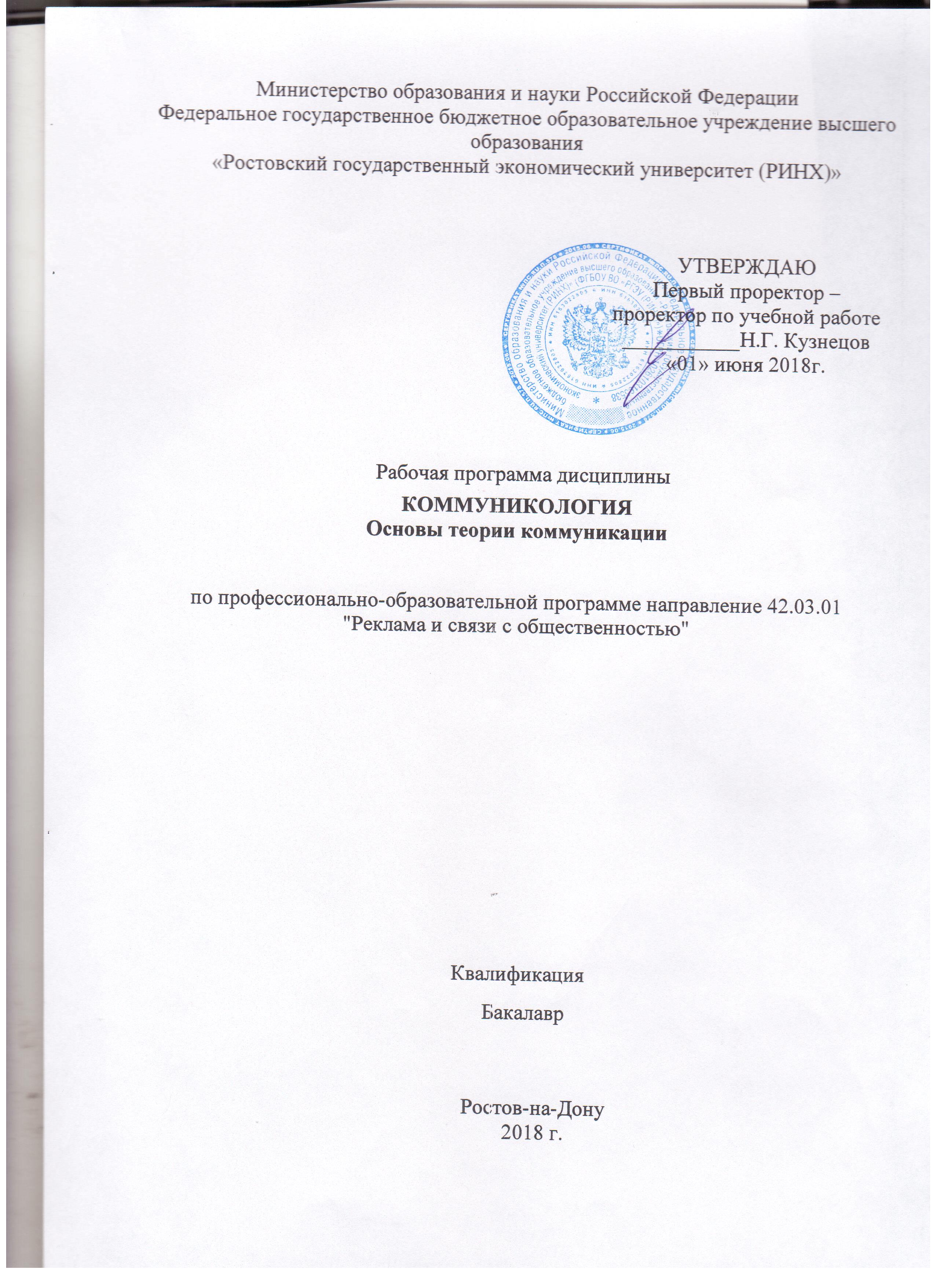 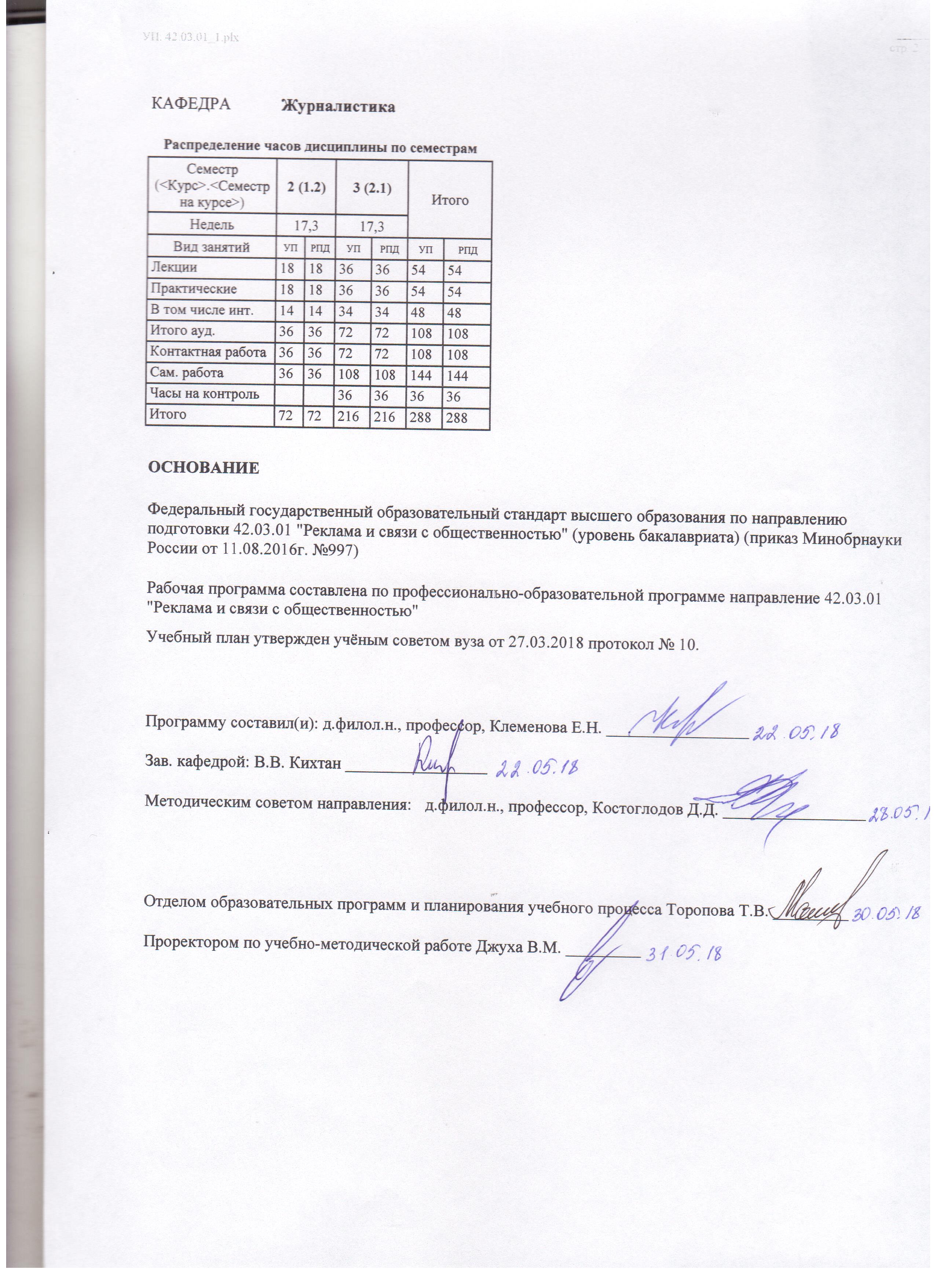 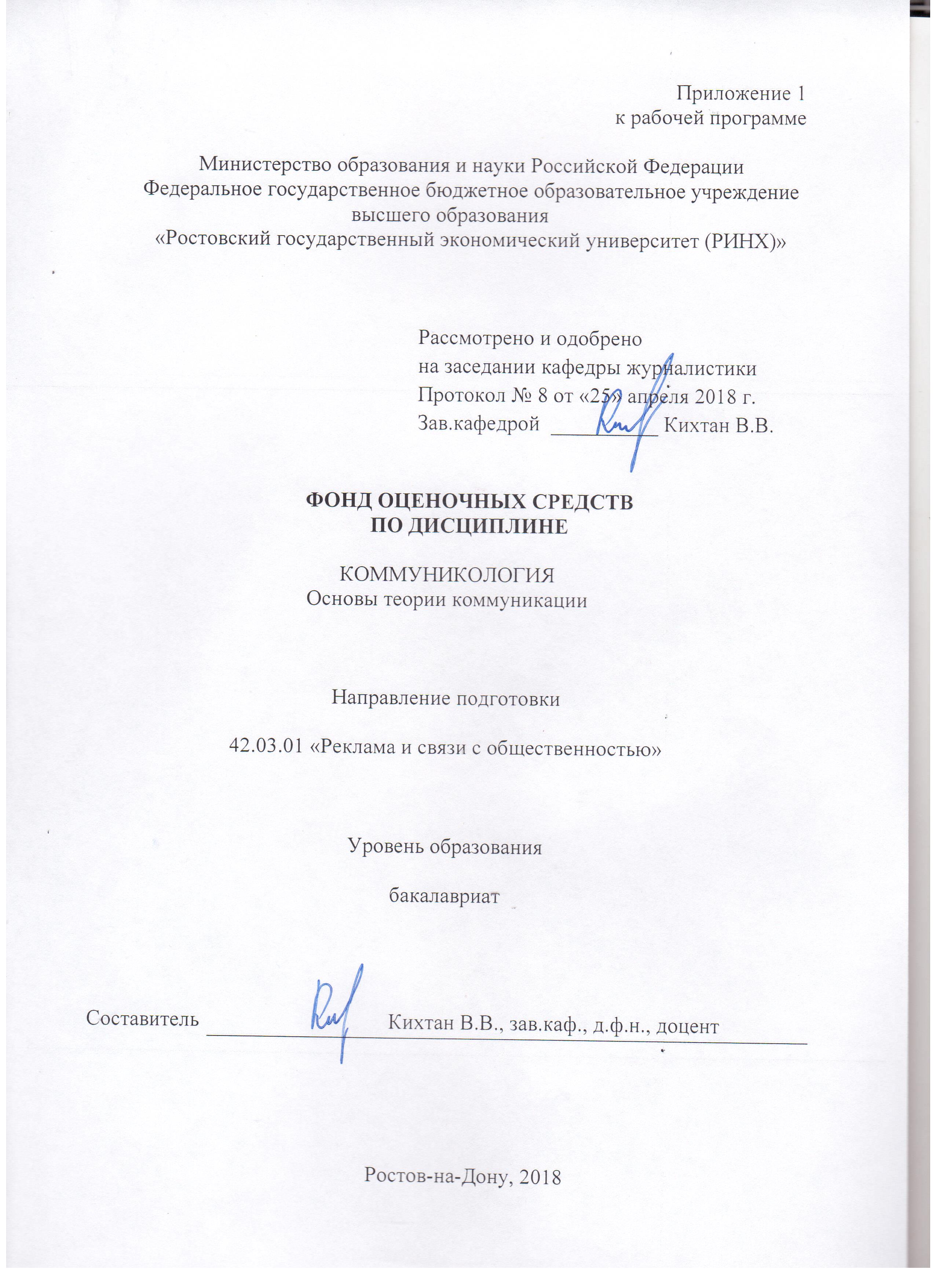 Оглавление1 Перечень компетенций с указанием этапов их формирования в процессе освоения образовательной программы	                                        32 Описание показателей и критериев оценивания компетенций на различных этапах их формирования, описание шкал оценивания	                   53 Типовые контрольные задания или иные материалы, необходимые для оценки знаний, умений, навыков и (или) опыта деятельности, характеризующих этапы формирования компетенций в процессе освоения образовательной программы	                                                                               94 Методические материалы, определяющие процедуры оценивания знаний, умений, навыков и (или) опыта деятельности, характеризующих этапы формирования компетенций	                                                                    341 Перечень компетенций с указанием этапов их формирования в процессе освоения образовательной программыПеречень компетенций с указанием этапов их формирования представлен в п. 3. «Требования к результатам освоения дисциплины» рабочей программы дисциплины. 2 Описание показателей и критериев оценивания компетенций на различных этапах их формирования, описание шкал оценивания  2.1 Показатели и критерии оценивания компетенций:  2.2 Шкалы оценивания:   Текущий контроль успеваемости и промежуточная аттестация осуществляется в рамках накопительной балльно-рейтинговой системы в 100-балльной шкале: 84-100 баллов (оценка «отлично») –  ставится в том случае, если студент продемонстрировал сформированные компетенции; обнаруживает глубокие и разносторонние знания, содержание ответов свидетельствует об уверенных знаниях студента и его умении успешно решать профессиональные задачи; строит ответ логично в соответствии с планом; развернуто аргументирует выдвигаемые положения, приводит убедительные примеры из практики работы журналистов; обнаруживает аналитический подход в освещении разных концепций, обосновывает свою точку зрения; демонстрирует умение анализировать и теоретически оценивать эмпирические факты; устанавливает междисциплинарные связи; 67-83 баллов (оценка «хорошо») – ставится в том случае, если студент продемонстрировал сформированные компетенции; содержание ответов свидетельствует о достаточных знаниях студента и его умении успешно решать профессиональные задачи; студент строит ответ логично в соответствии с планом; допускает непоследовательность анализа в сопоставлении концепций и обоснования своей точки зрения; демонстрирует умение анализировать и теоретически оценивать эмпирические факты; не всегда может привести примеры из практики СМИ; 50-66 баллов (оценка «удовлетворительно») – ставится в том случае, если студент продемонстрировал сформированные общепрофессиональные компетенции; содержание ответов свидетельствует об удовлетворительных знаниях студента и о его ограниченном умении решать профессиональные задачи; студент не может достаточно логически выстроить свой ответ, не имеет плана ответа или план ответа соблюдается непоследовательно; обнаруживает слабость в развернутом раскрытии сущности категорий, владея знаниями только отдельных базовых понятий; декларирует выдвигаемые положения без достаточной аргументации; не может связать теорию с практикой; 0-49 баллов (оценка «неудовлетворительно») – ставится в том случае, если студент не продемонстрировал сформированные компетенции; содержание ответов свидетельствует о слабых знаниях студента и о его неумении решать профессиональные задачи; студент не может логически выстроить свой ответ, не имеет.50-100 баллов (зачет) оценка «зачтено» выставляется студенту, если он владеть понятийным аппаратом теории искусств, знает периодизацию искусства, различает характеристики направлений, течений искусства, понимает роль темы и идеи в художественном произведении, различает элементы формы и содержания в любом произведении;0-49 баллов (незачет) оценка «не зачтено» – не знаком с понятийным аппаратом теории искусств, не знает периодизации, путается в характеристике стилей и направлений, не может провести анализ произведения искусства.3 Типовые контрольные задания или иные материалы, необходимые для оценки знаний, умений, навыков и (или) опыта деятельности, характеризующих этапы формирования компетенций в процессе освоения образовательной программыМинистерство образования и науки Российской ФедерацииФедеральное государственное бюджетное образовательное учреждение высшего образования«Ростовский государственный экономический университет (РИНХ)»Кафедра журналистикиВопросы к зачету1.	Что такое коммуникация?2.	Каковы функции коммуникации?3.	Сравните общение и коммуникацию.4.	Что такое массовая коммуникация?5.	Каковы структура и функции массовой коммуникации?6.	Какие виды коммуникации вы знаете?7.	Какие современные концепции коммуникации вы знаете?8.	В чем заключается модель коммуникации?9.	Каковы основные элементы коммуникативного процесса?10.	Что такое коммуникативные барьеры?11.	Что такое вербальная коммуникация? 12.	Что такое семиотика?13.	Какие средства коммуникации вы знаете?14.	В чем сходство и различие языка и речи?15.	Назовите функции речи.16.	Расскажите о стратегиях и тактиках ведения диалога.17.	Расскажите о споре как разновидности речевой коммуникации.18.	Расскажите о стратегиях и тактикх аргументации.19.	Каковы виды коммуникабельности людей?20.	Расскажите о слушании как коммуникации.21.	Расскажите об эго-состояниях в коммуникации.22.	Сравните вербальную и невербальную коммуникации.23.	Какова роль невербальной коммуникации?24.	Что такое НЛП?25.	Какие способа психологической защиты вы знаете?Вопросы к экзамену1.	История развития коммуникации.2.	2. Возникновение  финикийского  и греческого алфавита. 3.	Роль книгопечатания в распространении информации.4.	 Особенности передачи общественно полезной информации в античное время в Греции.5.	Конец XIX - начало XX вв.  – открытие радиосвязи. 6.	Телевидение -  важнейший фактор информационной коммуникации на планете. 7.	Первый малогабаритный персональный компьютер "Эппл" (начало новой эры в истории человечества).8.	Коммуникационные теории.  Наука  коммуникалогия. 9.	 Теория коммуникаций К.Шеннона и У.Ивера (в 1949).10.	  Процесс передачи и приема информации  и различные барьеры, мешающие 100% коммуникации. 11.	Факторы, повышающие значимость информации.12.	 Семиотические(семиотика – наука о знаках) и интерпретационные теории.13.	Коммуникации в интеракционистских  и критических теориях. 14.	Модель сознания человека в коммуникации. Механизм формирования субъективного опыта.15.	 Структура субъективного опыта человека и её роль в коммуникации.16.	Невербальная коммуникация и её каналы: кинесика (движение тела); вокалика  (голос);  физические характеристики тела; касание (хаптика); проксемика (положение в пространстве); хрономика (время); артефакты (одежда, украшения;) ольфактика (запах);  эстетика (музыка, цвет). 17.	Этапы коммуникации. 18.	Этапы формирования и передачи информации: осознание, невербальное поведение, вербализация, восприятие сообщения и внешняя среда, восприятие сообщения и осмысление сообщения. 19.	Психофизиология коммуникации.20.	 Межличностная коммуникация как информационное взаимодействие между людьми на невербальном и вербальном уровне.21.	 Подсознательное стремление человека  доминировать над другими людьми в процессе коммуникации.22.	Межкультурные коммуникации.23.	Массовые коммуникации.24.	Эффективность коммуникации.25.	Методы исследования коммуникаций.26.	Коммуникация в информационном обществе.27.	Культура  коммуникации.28.	Нравственная коммуникация.Критерии оценивания: 100-84 (оценка «отлично») выставляется, если студент отвечает на оба вопроса в билете, умеет оперировать основными понятиями по теме вопроса, может привести примеры из современной практики в сфере отечественной и зарубежной журналистики, может грамотно ответить на любой, заданный экзаменатором вопрос, связанный с темой вопросов в билете, ответ экзаменуемого является логичным и последовательным; 83-67 (оценка «хорошо») ставится, если студент отвечает на оба вопроса в билете, умеет оперировать основными понятиями по теме вопроса, не может привести примеры из современной практики в сфере отечественной и зарубежной журналистики, не может ответить на дополнительный вопрос экзаменатора, связанный с темой вопросов в билете;66-50 (оценка «удовлетворительно») ставится, если студент, отвечая на вопросы в билете, не уверенно оперирует основными понятиями, не может привести примеры и современной практики отечественной и зарубежной журналистики, ответ представляет собой логичного последовательного текста; 49-0 (оценка неудовлетворительно») ставится, если студент не знает ответа на вопросы в билете, не знает базовых определений по теме билета, не может привести примеры из практической отечественной, не может без подготовки ответить на вопросы второго билета, вытянутого дополнительно.Составитель ________________________ В.В. Кихтан «10» апреля 2018 г. Министерство образования и науки Российской ФедерацииФедеральное государственное бюджетное образовательное учреждение высшего образования«Ростовский государственный экономический университет (РИНХ)»Кафедра журналистикиТемы рефератовпо дисциплине Основы теории коммуникации Демонстрация как коммуникацияДетектив как коммуникация"Мыльная опера" как коммуникацияЖенский роман как коммуникацияПионерская песня как коммуникацияВоенная песня как коммуникацияОперетта как коммуникацияАнекдот как коммуникацияСовременный шлягер как коммуникацияТелевизионные новости как коммуникацияТеатр как коммуникацияКино как коммуникацияПресс-конференция как коммуникацияПропаганда как коммуникацияГадание как коммуникацияМолчание как коммуникацияМетодические рекомендации по написанию, требования к оформлению Реферат – своеобразное квалификационное сочинение, позволяющее судить об уровне научной культуры пишущего. 1. Текст работы должен быт распечатан на компьютере на одной стороне стандартного листа белой односортной бумаги (формата А4) через два интервала (1,5 интервала в текстовом процессоре Word 6/95/2000/XP for Windows). Широко используемыми шрифтами являются: Times New Roman Cyr, Courier New Cyr (кегль 14). Размер левого поля , правого – , верхнего – , нижнего – . Поля слева оставляют для переплета, справа – для того, чтобы в строках не было неправильных переносов. При таких полях каждая страница текста содержит приблизительно 1800 знаков (30 строк по 60 знаков в строке, считая каждый знак препинания и пробел между словами также за печатный знак). Текст выравнивается по ширине.Все страницы нумеруются начиная с титульного листа (См. Приложение 1,4,6) (на титульном листе номер страницы не ставится). Цифру, обозначающую порядковый номер страницы, ставят в середине верхнего поля страницы.Каждая глава начинается с новой страницы. Это правило относится к другим основным структурным частям работы: Введение, Заключение, Библиографическому списку (См. Приложение 3), Приложение. Расстояние между названием главы и последующим текстом должно быть равно трем интервалам. Такое же расстояние выдерживается между заголовками главы и параграфа. Расстояния между основаниями строк заголовка принимают такими же, как и в тексте. Точку в конце заголовка, располагаемого посредине строки, не ставят. Не допускается подчеркивание заголовков и перенос слов в заголовке.Фразы, начинающиеся с новой (красной) строки, печатают с абзацным отступом от начала строки, равным 8-12 мм.Таблицы, рисунки, чертежи, графики, фотографии как в тексте работы, так и в приложении должны быть выполнены на стандартных листах размером 210х297 мм (формат А - 4) или наклеены на стандартные листы белой бумаги. Подписи и пояснения к фотографиям, рисункам помещаются с лицевой стороны.Рукопись, рисунки, фотографии должны быть без пометок, карандашных исправлений, пятен и загибов, не допускаются набивка буквы на букву и дорисовка букв чернилами. Количество исправлений должно быть не более пяти на страницу и вноситься от руки чернилами черного цвета. 2.   Главы и параграфы должны быть пронумерованы, что позволит составить «Содержание» работы. Для этого используются римские и арабские цифры, прописные и строчные буквы в сочетании с делением на абзацы. Н а п р и м е р, части нумеруются с использованием порядковых числительных (часть первая), разделы – с использованием прописных букв, главы – римских цифр, параграфы – арабских цифр. Рубрики внутри текста организуются с помощью русских или латинских строчных букв. В последнее время входит «в моду» чисто цифровая нумерация, когда самые крупные части нумеруются одной цифровой, их подразделы – двумя цифрами: номером части и номером раздела (н а п р и м е р, раздел 2.1), параграфы – тремя цифрами (2.1.3). Такая система допускается отсутствие слов «часть», «раздел», «глава», «параграф» ( См. Приложение 5,7).3. Библиографический аппарат – весьма сложная часть работы. Во-первых, это ценное указание на источники по теме исследования для тех, кто будет читать работу; во-вторых, он позволяет судить о научной культуре автора, глубине его проникновения в тему и этичности его позиции по отношению к авторам используемых источников.Библиографический аппарат в алфавитном порядке оформляется в соответствии с требованиями ГОСТ 7.1.84 «Библиографическое описание документа» и с учетом кратких правил «Составления библиографического описания» (2-е изд., доп.М.: Кн.палата, 1991).КнигаДмитриев А.В. Конфликтология. – М.: Гардарики, 2000. – 320с.С 2006 года:Орельская, О. В. Святослав Агафонов [Текст]: Возродившй кремль / О. В. Орельская. – Н. Новгород: Промграфика, 2001. − 192 с. (Мастера нижегородской архитектуры).Статьи из журналов и газетЛефевр В.А. От психофизики к моделированию души // Вопросы философии. – 1990. − № 7. – С.25-31.Райцын Н. В окопах торговых войн // Деловой мир. – 1993. – № 53.С 2006 года:Долотов, А. О развитии земельной реформы [Текст] / А. Долотов // Экономист. − 1999. − № 12. − С. 76-82.Айрумян, Э. Л. Материалы и типы гнутых профилей [Текст] / Э. Л. Айрумян, А. В. Рожков // Стр-во и архитектура. Сер. 8, Строительные конструкции: обзор. информ. / ВНИИС. − 1987. – Вып. 2. − С. 3-16.Ссылки на статьи из энциклопедииБирюков Б.В., Гастеров Ю.А., Геллер Е.С. Моделирование // БСЭ. –3-е изд. М., 1974. – Т.16. – С.393-395.СборникФилософские проблемы современной науки / Сост. В.Н.Иващенко. – Киев: Радуга, 1989. – 165 с.Карпов А.Н. Структура абзацев в прозе  Л.Н. Толстого //Язык и стиль Л.Н.Толстого. – М., 1979. – С. 112 – 120.С 2006 года:Проблемы истории, теории и практики русской и советской архитектуры [Текст]: межвуз. темат. сб. / Ленингр. инженер.-строит. ин-т ; отв. ред. В. И. Пилявский. − Л.: Изд-во ЛИСИ, 1978. − 162 с. Ссылки на иностранную литературуAusubel D.P. Das Jugendalter. – Munchen, 1986. – 284 S.Диссертации и авторефераты диссертацийГудаков Ж.И. Управление организацией: согласование интересов и социальный конфликт: Дис. …канд.социол.наук. Новочеркасск, 1999. – 146с.Родионов И.Н. Государственная молодежная политика (Сущность, этапы, основные тенденции): 1980-1993 гг.: Автореф. дис. …канд. истор. наук. М., 1994. – 20 с.С 2006 года:Баранова, М. В. Реклама как феномен культуры [Текст]: дис. … канд. культурологии / М. В. Баранова; науч. рук. В. А. Кутырев ; Нижегор. гос. архитектур.-строит. ун-т. − Н. Новгород, 2000. − 159 с.Ляховецкая, С. С. Социокультурные ценности городского центра [Текст]: автореф. дис. … канд. архитектуры: 18.00.01 / С. С. Ляховецкая; Новосиб. гос. архитектур.-худож. акад. − Екатеринбург, 2001. − 23 с.Архивные  и специальные источникиГосударственный  архив Российской Федерации. Ф. 9412, оп.1, д.355, л.32.Государственный архив Челябинской области. Ф. П-2, оп.1, д.15.С 2006 года:ЦГИАСП. Переписка разных лиц, находящихся за границей и внутри России [Текст]. – Центр. гос. ист. архив в Санкт-Петербурге. Ф. 95. Оп. 1. Д. 63.Строительные нормы и правила. Канализация. Наружные сети и сооружения [Текст]: СНиП 2.04.03-85: утв. Госстроем  СССР 21.05.85: взамен СНиП I I-32-74: дата введ. 01.01.86. – М., 2003. – 88 с.Европа. Государства Европы [Карты]: физ. карта / ст. ред. Л. Н. Колосова; ред. Н. А. Дубовой. – Испр. в . – 1 : 5000 000. – М.: Роскартография, 2000. − 1 к.Прикладное искусство Латвии [Изоматериал]: комплект из 18 открыток / текст А. Бишене. - М.: Планета, 1984. – 1 обл. (18 отд. л.).Электронные источникиНижегородский регион XXI [Электронный ресурс]: электрон. база данных. − Н. Новгород: Центр маркетинга Нижегор. обл., 2000. − 1 электрон. опт. диск (CD-ROM).Фридман, К. Качество воды в Санкт-Петербурге [Электронный ресурс] / К. Фридман. – Режим доступа: http: //www.vodoprovod.ru.Объем работы до 20 страниц.Критерии оценки:- оценка «зачтено» выставляется студенту, если он владеть исследовательским понятийным аппаратом, корректным использованием информационных ресурсов в научной и творческой деятельности и знаком с этапами выполнения исследовательской работы по заданной теме; - оценка «не зачтено» – не знаком с различными инструментами, используемыми для анализа литературного процесса; не может понять цели и задачи теории моды.Составитель ________________________ В.В. Кихтан «10» апреля 2018 г. Министерство образования и науки Российской ФедерацииФедеральное государственное бюджетное образовательное учреждение высшего образования«Ростовский государственный экономический университет (РИНХ)»Кафедра журналистикиТемы эссепо дисциплине Основы теории коммуникации Тема не должна инициировать изложение лишь определений понятий, ее цель – побуждать к размышлению. Система коммуникации в древнем РимеСистема коммуникации в древней ГрецииСистемы коммуникации в первобытном обществеСистема коммуникации в средние векаСистема коммуникации в революционный периодСистема коммуникации в переходный периодТеория аттракционов, с. Эйзенштейна и ее использование при анализе коммуникативных процессовТеория обмена информацией П. Ершова и ее использование в анализе коммуникативных процессовИспользование теории переговоров для анализа драматических текстовИспользование теории переговоров для анализа парламентских дебатовКоммуникационные модели в психотерапииКоммуникативный анализ телевизионной рекламыМетодические рекомендации по написанию, требования к оформлению Эссе от французского "essai", англ. "essay", "assay" – попытка, проба, очерк; от латинского "exagium" – взвешивание. Создателем жанра эссе считается М.Монтень ("Опыты", 1580 г.). Это прозаическое сочинение – рассуждение небольшого объема со свободной композицией. Жанр критики и публицистики, свободная трактовка какой-либо проблемы. Эссе выражает индивидуальные впечатления и соображения по конкретному поводу или вопросу и заведомо не претендует на определяющую или исчерпывающую трактовку предмета. Как правило, эссе предполагает новое, субъективно окрашенное слово о чем-либо и может иметь философский, историко-биографический, публицистический, литературно-критический, научно-популярный, беллетристический характер. Эссе студента – это самостоятельная письменная работа на тему, предложенную преподавателем (тема может быть предложена и студентом, но обязательно должна быть согласована с преподавателем).Цель эссе состоит в развитии навыков самостоятельного творческого мышления и письменного изложения собственных мыслей. Писать эссе чрезвычайно полезно, поскольку это позволяет автору научиться четко и грамотно формулировать мысли, структурировать информацию, использовать основные категории анализа, выделять причинно-следственные связи, иллюстрировать понятия соответствующими примерами, аргументировать свои выводы; овладеть научным стилем речи. Эссе должно содержать: четкое изложение сути поставленной проблемы, включать самостоятельно проведенный анализ этой проблемы с использованием концепций и аналитического инструментария, рассматриваемого в рамках дисциплины, выводы, обобщающие авторскую позицию по поставленной проблеме. В зависимости от специфики дисциплины формы эссе могут значительно дифференцироваться. В некоторых случаях это может быть анализ имеющихся статистических данных по изучаемой проблеме, анализ материалов из средств массовой информации и использованием изучаемых моделей, подробный разбор предложенной задачи с развернутыми мнениями, подбор и детальный анализ примеров, иллюстрирующих проблему и т.дТребования к написанию эссеЭссе - это авторское произведение (связный текст), отражающий позицию автора по какому-либо актуальному вопросу (проблеме).Цель эссе - высказать свою точку зрения и сформировать непротиворечивую систему аргументов, обосновывающих предпочтительность позиции, выбранной автором данного текста.Эссе включает в себя следующие элементы:1. Введение. В нем формулируется тема, обосновывается ее актуальность, раскрывается расхождение мнений, обосновывается структура рассмотрения темы, осуществляете переход к основному суждению.2. Основная часть. Включает в себя:- формулировку суждений и аргументов, которые выдвигает автор, обычно, два-три аргумента;- доказательства, факты и примеры в поддержку авторской позиции;- анализ контр-аргументов и противоположных суждений, при этом необходимо показать их слабые стороны.3. Заключение. Повторяется основное суждение, резюмируются аргументы в защиту основного суждения, дается общее заключение о полезности данного утверждения.Оформление материалов эссеОбъем эссе– до 5-7 страниц машинописного текста в редакторе Word. Шрифт: Times New Roman, кегль - 14, интервал – полуторный. Все поля  по 20 мм.Вверху слева указывается фамилия, имя, отчество автора эссе. Далее через один интервал - название эссе жирным шрифтом. Затем через один пропущенный интервал располагается текст.Критерии оценки материалов эссеПри оценивании материалов необходимо учитывать следующие элементы:1. Представление собственной точки зрения (позиции, отношения) при раскрытии проблемы;2. Раскрытие проблемы на теоретическом уровне (в связях и с обоснованиями) или на бытовом уровне, с корректным использованием или без использования научных понятий в контексте ответа на вопрос эссе;3. Аргументация своей позиции с опорой на факты социально-экономической действительности или собственный опыт.Все эти элементы должны быть изучения и оценены членами жюри.Составитель ________________________ В.В. Кихтан «10» апреля 2018 г. Министерство образования и науки Российской ФедерацииФедеральное государственное бюджетное образовательное учреждение высшего образования«Ростовский государственный экономический университет (РИНХ)»Кафедра журналистикиВопросы для коллоквиумовпо дисциплине Основы теории коммуникации Что такое коммуникация?Каковы функции коммуникации?Сравните общение и коммуникацию.Что такое массовая коммуникация?Каковы структура и функции массовой коммуникации?Какие виды коммуникации вы знаете?Какие современные концепции коммуникации вы знаете?В чем заключается модель коммуникации?Что такое семиотика?Каковы основные элементы коммуникативного процесса?Что такое вербальная коммуникация? Какие средства коммуникации вы знаете?В чем сходство и различие языка и речи?Назовите функции речи.Расскажите о стратегиях и тактиках ведения диалога.Расскажите о споре как разновидности речевой коммуникации.Что такое коммуникативные барьеры?Расскажите о стратегиях и тактикх аргументации.Каковы виды коммуникабельности людей?Расскажите о слушании как коммуникации.Расскажите об эго-состояниях в коммуникации.Сравните вербальную и невербальную коммуникации.Какова роль невербальной коммуникации?Что такое НЛП?Какие способа психологической защиты вы знаете?Критерии оценки: оценка «отлично» 100-84 баллов выставляется студенту, если студент продемонстрировал хорошие знания терминологии, начитанность, опыт прочтения авторитетных исследований, владение научным стилем устной речи. Теоретические знания и рассуждения обязательно должны быть подкреплены примерами из художественной литературы – образцами, полученными в результате самостоятельного чтения и отбора. Цитирование примеров из словарей, учебников, справочников не приветствует; оценка «хорошо» 83-67 баллов выставляется студенту, если студент показывает практические навыки: особенности теорий коммуникаций, историю их развития, различает способы эффективной коммуникации и манипуляции, но допускает ошибки в теоретических вопросах;оценка «удовлетворительно» 66-50 выставляется студенту, если студент показывает теоретические знания и практические навыки, но отвечает неуверенно, без примеров, цитат и обобщений; оценка «неудовлетворительно» 49-0 выставляется студенту, если студент не показывает теоретические знания и практические навыки в области теории коммуникации.  Составитель ________________________ В.В. Кихтан «10» апреля 2018 г.Министерство образования и науки Российской ФедерацииФедеральное государственное бюджетное образовательное учреждение высшего образования«Ростовский государственный экономический университет (РИНХ)»Кафедра журналистикиТемы групповых творческих заданийпо дисциплине Основы теории коммуникации Групповые творческие задания (проекты): 1. Перед вами пример полностью десемантизированного сообщения. Прочтите его и проанализируйте, какие клише здесь использованы. Проведите «работу над ошибками» и представьте это сообщение как эффективное в контексте социально-организационных коммуникаций: «Игорь, Елена! Хорошо, что вы встали на путь нормальных отношений, так жили наши отцы, так живем мы, так должны жить и вы. Вы молоды, но это скоро пройдет. Не ждите, когда вы постареете и никому не будете нужны, как сейчас никому не нужны мы, сделавшие революцию, прошедшие три войны, завоевавшие вам право на жизнь и право на счастье. Нельзя рассматривать себя в отрыве от общества, обосабливаться в собственной скорлупе, не дорожить богатым опытом предыдущих поколений, выковавших для вас право на жизнь под свободным и мирным небом. Ваш долг помнить и никогда не забывать, кому вы обязаны не только фактом своего рождения, но и возможностью бесплатно учиться, иметь медицинское обслуживание, пользоваться библиотеками, музеями, посещать которые гораздо важнее и нужнее, чем те танцплощадки и, как сейчас это называют, тусовки, которые, кроме вреда и возможности стать наркоманом, ничего в себе не несут. Вы должны всегда помнить, что только честный и созидательный труд, сделавший в свое время человека из обезьяны, способен сохранить и приумножить то материальное достояние, которое перейдет к вам от нас — людей старшего поколения. Да, вам не просто ориентироваться в сложных переплетах сегодняшней жизни. А что, разве нам было легче? Вы еще многого не знаете, многому не научились и многое не нюхали. Вгрызайтесь в знания, как это делал Михаил Ломоносов, достигайте жизненных высот с неистовством мирового рекордсмена Брумеля, испытайте свою волю, как это делали Папанин и первые герои космоса во главе с Юрием Алексеевичем Гагариным. Будьте такими же преданными патриотами своей Родины, как Сергей Лазо и Зоя Космодемьянская. Трудитесь не покладая рук, как это делали Алексей Стаханов и Валентина Гаганова. Будьте достойны высокой миссии, выпавшей на вашу долю, — быть гражданами великой России. Растите своих детей настоящими гражданами».2. Представители Йельской школы убеждающей коммуникации Ховленд, Джанис и Келли определяют «убеждающую коммуникацию как процесс, с помощью которого коммуникатор распространяет стимулы (обычно вербальные) с целью изменения поведения аудитории». Например, сообщение, призванное убедить слушателя в недопустимости показа проявлений насилия на телевидении, имплицитно содержит вопрос "Приводит ли демонстрация жестокости на телевидении к агрессии зрителей?" и предполагает положительный ответ. Повествовательная ткань сюжета нацелена не на поиск какого-то неведомого ответа, а на поддержку этого заданного. И как бы ни был замаскирован этот ответ, подлинное убеждающее сообщение всегда его содержит. Исходя и подобных методологических установок, создайте 4-5 убеждающих коммуникаций.3. Сравнить фотоматериалы разных ежедневных газет (3 шт.) в любой день. Обратите внимание на фото, которые помещены на первой странице. Как вы думаете, по каким причинам их туда поместили? Чем отличаются друг от друга фотоматериалы разных статей? Сравните между собой фотографии из разных материалов одной и той же газеты. «Прочтите» фото, используя методику семиотической и герменевтической интерпретации визуального текста? Проследите, как в фотоматериалах представлены различные группы людей, например, дети – жертвы войны, люди в бедственном положении, асоциальные элементы, девочки-подростки, бизнесмены и крупные государственные деятели. Используйте не менее 5 фото. К каким выводам вы пришли? Структура отчета по практической работе На занятиях проводится обсуждение результат4. Вы оказались на ежегодной выставке парикмахерских услуг одной из известных фирм. Сформулируйте свой вариант сценария данного события и сделайте его коммуникативный анализ, основываясь на представлениях современной теории об основных составляющих коммуникативного процесса.Описание проекта Руководитель проекта (курирующий проект) должен: создать мотивацию;создать образовательную среду; определить, чему должны научиться учащиеся в результате работы; организовать работу в малых группах (где это необходимо), индивидуально; владеть способами организации обсуждения в группах методов исследования, выдвижения гипотез, аргументирования выводов и т. п.; консультировать (по методу убывающих подсказок); уметь использовать простые примеры для объяснения сложных явлений; представлять возможные способы презентации ситуаций для осмысления проблемы исследования; иметь критерии объективной оценки.План работы:1. Определить тему проекта, четко сформулировать ее.2. Определить назначение проекта.3. Определить тип проекта.4. Определить целевую группу пользователей.5. Сформулировать цели и задачи проекта, рассматривая при этом цель как конечный результат проектной деятельности, а задачи как средство достижения намеченной цели.6. Прописать этапы реализации проекта.7. Определить перспективы развития проекта.8. Продумать форму представления информации.9. Определить структуру проекта.10. Детализировать описание определенной структуры.11. Определить необходимый фронт работ.12. Распределить обязанности среди членов бригады.Этапы проектной деятельности:I. Подготовительный. Выбор и обоснование темы и цели проекта, отбор источников информации, разработка последовательности технологических процессов, мотивация и методическое обеспечения будущего проекта. Самоопределение будущих участников проектирования. Выявление социальных и индивидуальных потребностей в данной деятельности.II. Технологический: проблематизация, концептуализация, программирование, планирование, организация. Выполняются операции, предусмотренные проектом. Определение проблем на основе анализа несоответствия данного предмета желаемому образу, выявление точек несоответствия и причин выявленных затруднений. Определение целей, согласование их. Разработка концептуального проекта. Разработка необходимых мероприятий для достижения целей проекта. Разработка плана достижения поставленных целей. Организация деятельности в соответствии с планом, программой, проектом.III. Завершающий. Проводится защита проекта с представлением его результатов. Возможна экспертиза проекта независимой комиссией или экспертной группой.Основная часть работы над проектом может быть оформлена в виде таблицы (табл. 1): Таблица 1. Логическая рамка проектирования.         Или даже в виде плана (но! планирование – часть проектирования) (табл. 2):Таблица 2. Планирование действий в рамках проекта.Как грамотно заканчивать проект? Последний шаг – рефлексия, анализ сделанного, сравнение того, что было задумано, с тем, что получилось, т.е. сопоставление цели и результата. Именно поэтому алгоритм проектной деятельности и называют «дизайн-петля»: соединяя, посредством рефлексивного анализа, конечный результат с началом работы, мы как бы замыкаем круг нашей деятельности, придаем процессу целостность, сопоставляя цель и результат.На какие вопросы нужно ответить в процессе рефлексии?
1. насколько успешно решена проблема?
2. насколько полно собрана информация?
3. насколько представленное проектное решение может быть улучшено? 
4. насколько я был успешен в процессе проектирования?Ответ на 4-ый вопрос должен отражать ряд критических моментов:
- значимость и четкость формулировки проблемы;
- аргументация положений гипотезы;
- планирование и проведение исследования;
- успешность применения творческих методов;
- широта спектра первоначальных идей;- достаточность проработки выбранной идеи.Оформление и структура отчета по проектной темеТитульный лист:
Формат А4;
Наверху, по центру, полное название образовательного учреждения;
Ниже – название проекта (код предмета);
Ниже – тема;
Ниже – выполнил (а) фамилия и  имя  автора (авторов), № и буква класса, тип класса; если количество авторов проекта более трех, то на титульном листе указывается:  «группа учащихся», а состав группы оформляется на отдельном листе, располагаемым за титульным листом.Ниже – руководитель: ФИО (полностью) руководителя, его должность и телефон;
Ниже – проект выполнен в сроки (с __по__). Нижняя строка: г. Ростов-на-Дону, год.Структура отчета
1. введение (актуальность темы, причина выбора);
2. формулировка ПРОБЛЕМЫ;
3. определение ОБЪЕКТА и ПРЕДМЕТА исследования;
4. перечисление методик исследования;
5. формулировка цели;
6. формулировка задач.
7. формулировка выводов.
8. библиография
9. понятийный аппарат;
10. оформление таблиц, схем, презентация;
Защита проекта. Рекомендуется составлять сценарий защиты. Примерная схема защиты может выглядеть так:1. Постановка проблемы, ее актуальность.
2. Высказывание гипотезы, аргументация ее положений.
3. Основная часть. Этапы работы над проектом, полученные результаты, их краткий анализ.
4. Выводы. Результаты рефлексивной оценки.5.Ответы на вопросы других участников защиты (дискуссия).Оценка проекта. Оценка проекта должна быть интегрированной. Она складывается из оценок этапов выполнения проекта (от формулировки проблемы до полученного результата), результатов контрольного тестирования (если это учебный проект и часть тем программы профиля изучалась самостоятельно в ходе проектирования) и результатов защиты проекта.Таблица 3. Примерная схема оценивания процесса реализации проектаПри защите проекта оценивается собственно проект и презентация. При оценке проекта, кроме предложенных ниже критериев (табл. 4), можно использовать и другие, например, объем проработанного материала, оригинальность раскрытия темы и предлагаемых решений, активное использование современных источников информации; уровень самостоятельности учащихся при работе над проектом, самооценку (результаты рефлексии) работы проектной группы.К числу критериев оценки презентации проекта можно отнести: четкость и доступность выступления, глубину и широту знаний по проблеме, продемонстрированные в ходе презентации, качество ответов на вопросы, артистизм, умение заинтересовать аудиторию, использование наглядности и технических средств.Таблица 4. Критерии оценки защиты творческого проектаМетоды, рекомендуемые  к использованию в проектной деятельности.Метод (в широком смысле) - способ познания явлений природы и общественной жизни с целью построения и обоснования системы знаний.Метод (в узком смысле) - регулятивная норма или правило, определенный путь, способ, прием решений задачи теоретического, практического, познавательного, управленческого, житейского характера.1. Творческие методы проектирования:аналогии, ассоциация, неологии, эвристическое комбинирование, антропотехника, использование передовых технологий.Аналогии - используются уже существующие решения в других областях (биоформа, архитектура, инженерные решения и т. п.). Таким образом, аналогии становятся творческим источником. Интерпретация творческого источника и превращение его путем трансформации в проектное решение собственной задачи — суть этого метода. Первоначальная идея, заимствованная по аналогии, постепенно доводится до решения, адекватного замыслу. Такое проектирование имеет отношение к функциональному проектированию, то есть проектированию не предмета (вещи), а способа (функции). Проектируем не печь, а способ обогрева помещения, не чайник, а способ кипячения воды, не проигрыватель, а способ воспроизведения звука.Ассоциации - метод формирования идеи. Творческое воображение обращается к разным идеям окружающей действительности. Развитие образно-ассоциативного мышления учащегося, приведение его мыслительного аппарата в постоянную «боевую готовность» — одна из важнейших задач в обучении творческой личности, способной мобильно реагировать на окружающую среду и черпать оттуда продуктивные ассоциации. Кроме того, в современном дизайне яркое образное мышление понимается как принципиально новый способ самого проектирования.Неологии - метод использования чужих идей. Например, можно осуществлять поиск формы на основе пространственной перекомпоновки некоего прототипа. Но в процессе заимствования необходимо ответить на вопросы: Что нужно изменить в прототипе? Что можно изменить в прототипе? Каким образом лучше это сделать? Решает ли это поставленную задачу? Заимствование идеи без изменений может привести к обвинению в плагиате.Эвристическое комбинирование - метод перестановки, предполагающий изменение элементов или их замену. Его можно охарактеризовать как комбинаторный поиск компоновочных решений. Этот метод может дать достаточно неожиданные результаты. Например, с его помощью первоначальную идею можно довести до абсурда, а потом в этом найти рациональное зерно. Авангардисты в моде часто пользуются именно эвристическим комбинированием.Антропотехника - метод, предполагающий привязку свойств проектируемого объекта к удобству человека, к его физическим возможностям. Например, при проектировании сумок есть правило: замок должен быть удобен для открывания его одной рукой; зонт должен раскрываться нажатием на кнопку тоже одной рукой. Вспомните, как сейчас автолюбители открывают машину — нажатием одной кнопки на брелке. Все это — антропотехника.2. Методы, дающие новые парадоксальные решения: инверсия, «мозговая атака», «мозговая осада», карикатура, бионический метод.Инверсия (перестановка) — метод проектирования «от противного». Это кажущаяся абсурдная перестановка — «переворот». Такой подход к проектированию основан на развитии гибкости мышления, поэтому он позволяет получить совершенно новые, порой парадоксальные решения (например, одежда швами наружу и т. п.). Интересно использование декора по методу инверсии: детали, выхваченные из другого изделия, укрупнение декора, смешение видов и стилей декоративных элементов, применение их в самых неожиданных местах и т. д.Мозговая атака - коллективное генерирование идей в очень сжатые сроки. Метод основан на интуитивном мышлении. Главное предположение: среди большого числа идей может оказаться несколько удачных. Главные условия: коллектив должен быть небольшой; каждый участник «атаки» по очереди выдает идеи в очень быстром темпе; всякая критика запрещена; процесс записывается на магнитофон. Затем идеи анализируются.Мозговая осада - это также метод проведения быстрого опроса участников с запретом критических замечаний. Но в отличие от предыдущего, каждая идея доводится до логического завершения, поэтому процесс получается длительным во времени, отсюда и название «осада».Карикатура — метод доведения образного решения продукта дизайна до гротескного, абсурдного; приводит к нахождению нового неожиданного решения, способствует развитию творческого воображения. Метод гиперболы, создания гротескного образа широко используется в современном модном эскизе.Бионический метод заключается в анализе конкретных объектов бионики. Например, механика работы крыльев у насекомых может дать свежие идеи решения задач по проектированию объектов со створками, наслоением или трансформацией деталей. Свечение некоторых насекомых натолкнуло на идею разработки обуви и одежды со встроенными светящимися в темноте элементами (спортивная одежда: куртки, кроссовки). Бионический подход в дизайне позволяет получить неординарные решения конструктивных узлов, новых свойств поверхностей и фактур.3. Методы, связанные с пересмотром постановки задачи: наводящая задача-аналог, изменение формулировки задачи, наводящие вопросы, перечень недостатков, свободное выражение функции.Наводящая задача-аналог. Этим эвристическим методом часто пользуются при проектировании. Он основан на первоначальном поиске чужих идей (в журналах, специальной литературе, на выставках, в магазинах и т. п.) и тщательном анализе их достоинств и недостатков. Применение этого метода позволяет решить проектную задачу, используя предыдущий (чужой) опыт проектирования. Это может натолкнуть на видоизменение или совершенно новые идеи для решения поставленной проблемы, находясь в русле профессионального решения подобных задач. Учащиеся могут пользоваться этим методом на этапе предпроектного анализа.Изменение формулировки задачи. Изменение формулировки расширяет границы поиска решения. Если дано задание спроектировать, например, пляжную сумку, то возможны следующие формулировки:1) придумать сумку, трансформирующуюся в пляжную подстилку-коврик;2) придумать сумку, материал которой не пачкается и не промокает;3) придумать сумку, в которой могут поместиться не только пляжные принадлежности, но и маленький ребенок, и которую можно легко катать по песку и камням пляжа;4) придумать сумку из тончайшей пленки, которая может легко трансформироваться в тент и т. д.Хотя при изменении формулировки ставятся нетривиальные, порой абстрактные условия, но этим, тем не менее, может быть достигнуто неожиданное решение прагматично поставленной задачи. Применение этого метода развивает мобильность мышления учащегося.Наводящие вопросы помогают уменьшить психологическую инерцию и упорядочить поиск вариантов. Ставятся вопросы следующего характера: что можно в объекте уменьшить, увеличить, разъединить, объединить, добавить, минимизировать и т. д. Например, при решении предыдущей задачи (разработка пляжной сумки) можно поставить следующие наводящие вопросы:1. Для кого предназначена сумка (для всех, для ребенка, женщины, мужчины)?2. Будет ли сумка трансформируема, и каким образом (в коврик, в тент, на колесиках…)?3. Каким будет материал сумки (из лоскутков в технике пэчворк, из клеенки, из прозрачной пленки, из плотной ткани, из других материалов)?4. Сколько карманов и какого размера будет в сумке (для мелочей – расческа, очки, тюбик с кремом; для бутылки с водой, для теннисной ракетки и т. п.)?5. Какая застежка будет у сумки (молния, магнит, кнопки, завязки)? Перечень недостатков - метод заключается в составлении полного развернутого перечня недостатков изделия. Перечень недостатков дает ясную картину, какие из недостатков подлежат изменению. Здесь учащийся (он же проектировщик) должен перевоплотиться в потребителя объекта.Свободное выражение функции - метод поиска «идеальной» вещи. Основная цель метода состоит в такой постановке задачи, при которой главное внимание уделяется назначению объекта. Функциональность является маяком поиска решения. Например, если проектируется идеальная игрушка для малыша, то она должна удовлетворять ряду условий: быть занимательной, яркой и выполнять развивающую функцию; быть из экологически чистого материала; быть безопасной для малыша: ею нельзя пораниться и ее нельзя проглотить — это самое главное. В русле «функции» и пойдет поиск решения.4. Методы научного познания. Общие методы научного познания обычно делят на три большие группы: Методы эмпирического исследования: наблюдение, сравнение, измерение, эксперимент; Наблюдение - это целенаправленный строгий процесс восприятия предметов действительности, которые не должны быть изменены. Наблюдение как метод познания действительности применяется либо там, где невозможен или очень затруднен эксперимент (в астрономии, вулканологии, гидрологии), либо там, где стоит задача изучить именно естественное функционирование или поведение объекта (в этологии, социальной психологии и т.п.). Наблюдение как метод предполагает наличие программы исследования, формирующейся на базе прошлых убеждений, установленных фактов, принятых концепций. Частными случаями метода наблюдения являются измерение и сравнение.Эксперимент - метод познания, при помощи которого явления действительности исследуются в контролируемых и управляемых условиях. Он отличается от наблюдения вмешательством в исследуемый объект. Проводя эксперимент, исследователь сознательно вмешивается в естественный ход их протекания путем непосредственного воздействия на изучаемый процесс или изменения условий, в которых проходит этот процесс. Для того, чтобы проследить ход процесса в чистом виде, в эксперименте отделяют существенные факторы от несущественных и тем самым значительно упрощают ситуацию. В итоге такое упрощение способствует более глубокому пониманию явлений и создает возможность контролировать немногие существенные для данного процесса факторы и величины.Методы, используемые как на эмпирическом, так и на теоретическом уровне исследования: абстрагирование, анализ и синтез, индукция и дедукция, моделирование, сравнительный метод; и др.; Анализ – расчленение целостного предмета на составляющие части (стороны, признаки, свойства или отношения). Расчленение имеет целью переход от изучения целого к изучению его частей и осуществляется путем абстрагирования от связи частей друг с другом. Анализ - органичная составная часть всякого научного исследования, являющаяся обычно его первой стадией, когда исследователь переходит от нерасчлененного описания изучаемого объекта к выявлению его строения, состава, а также его свойств и признаков. Так может использоваться: сравнительно-правовой анализ (например, сравниваются правовые системы России и Франции), статистический анализ (динамика рассматриваемого явления за определенный период) и т.д.Синтез – процедура соединения различных элементов предмета в единое целое, систему, без чего невозможно действительно научное познание этого предмета. Синтез выступает не как метод конструирования целого, а как метод представления целого в форме единства знаний, полученных с помощью анализа. В синтезе происходит не просто объединение, а обобщение аналитически выделенных и изученных особенностей объекта. Положения, получаемые в результате синтеза, включаются в теорию объекта, которая, обогащаясь и уточняясь, определяет пути нового научного поиска.Аналогия - основывается на сходстве предметов по ряду каких-либо признаков, что позволяет получить вполне достоверные знания об изучаемом предмете.
Чрезвычайно важно четко выявить условия, при которых этот метод работает наиболее эффективно. Однако в тех случаях, когда можно разработать систему четко сформулированных правил переноса знаний с модели на прототип, результаты и выводы по методу аналогии приобретают доказательную силу.Дедукция – вид умозаключения от общего к частному, когда из массы частных случаев делается обобщенный вывод о всей совокупности таких случаев. Умозаключение по дедукции строится по следующей схеме: все предметы класса А обладают свойством В, предмет а относится к классу А, значит, а обладает свойством В. В целом дедукция как метод познания исходит из уже познанных законов и принципов. Поэтому метод дедукции не позволяет получить содержательно нового знания. Дедукция представляет собой лишь способ логического развертывания системы положений на базе исходного знания, способ выявления конкретного содержания общепринятых посылок.
Индукция - формулирование логического умозаключения путем обобщения данных наблюдения и эксперимента. Непосредственной основой индуктивного умозаключения является повторяемость признаков в ряду предметов определенного класса. Заключение по индукции представляет собой вывод об общих свойствах всех предметов, относящихся к данному классу, на основании наблюдения достаточно широкого множества единичных фактов. Обычно индуктивные обобщения рассматриваются как опытные истины или эмпирические законы. Различают полную и неполную индукцию. Полная индукция строит общий вывод на основании изучения всех предметов или явлений данного класса. В результате полной индукции полученное умозаключение имеет характер достоверного вывода. Суть неполной индукции состоит в том, что она строит общий вывод на основании наблюдения ограниченного числа фактов, если среди последних не встретились такие, которые противоречат индуктивному умозаключению. Поэтому естественно, что добытая таким путем истина неполна, здесь мы получаем вероятностное знание, требующее дополнительного подтверждения.Классификация – разделение всех изучаемых предметов на отдельные группы в соответствии с каким-либо важным для исследователя признаком (особое значение имеет в описательных науках: геологии, географии, некоторых разделах биологии).Моделирование – изучение объекта (оригинала) путем создания и исследования его копии (модели), замещающей оригинал с определенных сторон, интересующих познание. Модель всегда соответствует объекту-оригиналу в тех свойствах, которые подлежат изучению, но в то же время отличаются от него по ряду других признаков, что делает модель удобной для исследования изучаемого объекта. В качестве модели могут быть использованы объекты как естественного, так и искусственного происхождения. При моделировании очень важно наличие соответствующей теории или гипотезы, которые строго указывают пределы и границы допустимых упрощений. Современной науке известно несколько типов моделирования:1) предметное моделирование, при котором исследование ведется на модели, воспроизводящей определенные геометрические, физические, динамические или функциональные характеристики объекта-оригинала;2) знаковое моделирование, при котором в качестве моделей выступают схемы, чертежи, формулы. Важнейшим видом такого моделирования является математическое моделирование, производимое средствами математики и логики;3) мысленное моделирование, при котором вместо знаковых моделей используются мысленно-наглядные представления этих знаков и операций с ними;4) в последнее время широкое распространение получил модельный эксперимент с использованием компьютеров, которые являются одновременно и средством, и объектом экспериментального исследования, заменяющими оригинал. В таком случае в качестве модели выступает алгоритм (программа) функционирования объекта.Обобщение – прием мышления, в результате которого устанавливаются общие свойства и признаки объектов.Описание – фиксация средствами естественного или искусственного языка сведений об объектах. Прогнозирование – специальное научное исследование конкретных перспектив развития какого-либо явления.Экстраполяция– метод научного исследования, заключающийся в распространении выводов, полученных из наблюдения над одной частью явления, на другую его часть.Методы теоретического исследования: восхождение от абстрактного к конкретному, единства логического и исторического,  абстракция и конкретизация и др.Абстрагирование - процесс мысленного отвлечения от ряда свойств предметов или признаков предмета от самого предмета, от других его свойств. Абстракция может быть в форме чувственно-наглядного образа (модель межличностных взаимоотношений в группе), в форме суждения («У этого человека темперамент меланхолический»), в форме понятия (когда абстрагирована совокупность признаков, свойств, сторон и связей предмета или класса предметов: «мотив», «одарённость», «проблема»), в форме категории (наиболее широкого понятия определённой науки: «воспитание», «обучение», «развитие»).Гипотетико-дедуктивный метод – способ научного исследования, при котором вначале высказывается несколько гипотез о причинах изучаемых явлений, а затем дедуктивным путём выводятся из гипотез следствия. Если полученные результаты соответствуют всем фактам, которых касается гипотеза, то последняя признаётся достоверным знанием. Конкретизация – логическая форма, являющаяся противоположностью абстракции. Конкретизацией называется мыслительный процесс воссоздания предмета из вычлененных ранее абстракций. Способом теоретического воспроизведения в сознании целостного объекта является восхождение от абстрактного к конкретному, которое является всеобщей формой развертывания научного знания, систематического отражения объекта в понятиях.Метод исторических реконструкций - деятельность, направленная на восстановление различных аспектов исторических событий, объектов и т. д. Активные методы обучения:Деловая игра — имитационный игровой коллективный метод активного обучения. В деловых играх решения вырабатываются коллективно, коллективное мнение формируется и при защите решений собственной группы, и при критике решений других групп. Деловая игра является сложно устроенным методом обучения, поскольку может включать в себя целый комплекс методов активного обучения, например: дискуссию, мозговой штурм, анализ конкретных ситуаций, действия по инструкции, разбор почты и т.п. Критерии оценки:- оценка «зачтено» выставляется студенту, если  он умеет анализировать и обобщать, самостоятельно готовить программу реализации проекта;- оценка «не зачтено»  – не умеет самостоятельно проводить, разрабатывать методологию, программу создания проекта в группе. Составитель ________________________ В.В. Кихтан «10» апреля 2018 г. 4 Методические материалы, определяющие процедуры оценивания знаний, умений, навыков и (или) опыта деятельности, характеризующих этапы формирования компетенцийПроцедуры оценивания включают в себя текущий контроль и промежуточную аттестацию.Текущий контроль успеваемости проводится с использованием оценочных средств, представленных в п. 3 данного приложения. Результаты текущего контроля доводятся до сведения студентов до промежуточной аттестации.  	Промежуточная аттестация проводится в форме зачета. Зачет проводится по окончании теоретического обучения до начала экзаменационной сессии. Количество вопросов – 25. Объявление результатов производится в день зачета. Результаты аттестации заносятся в экзаменационную ведомость и зачетную книжку студента. Студенты, не прошедшие промежуточную аттестацию по графику сессии, должны ликвидировать задолженность в установленном порядке.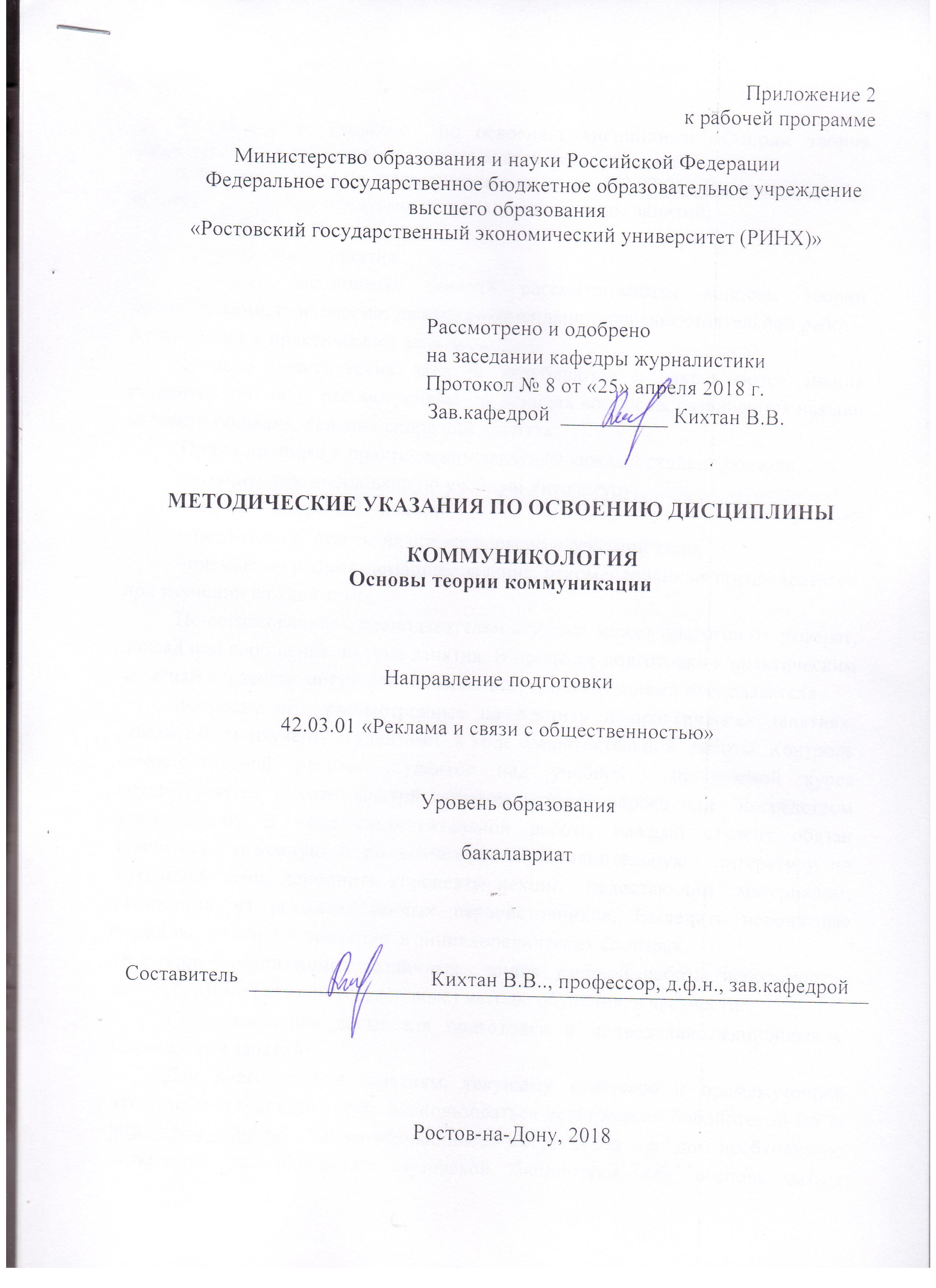 Методические указания  по освоению дисциплины «Основы теории коммуникации » адресованы студентам всех форм обучения.  Учебным планом по направлению подготовки «42.03.01 «Реклама и связи с общественностью»» предусмотрены следующие виды занятий:- лекции;- практические занятия.В ходе лекционных занятий рассматриваются вопросы теории коммуникации, психологии; даются рекомендации для самостоятельной работы и подготовке к практическим занятиям. В ходе практических занятий углубляются и закрепляются знания студентов  по  ряду  рассмотренных  на лекциях вопросов, развиваются навыки делового общения, ведения спора или диспута.При подготовке к практическим занятиям каждый студент должен:  – изучить рекомендованную учебную литературу;  – изучить конспекты лекций;  – подготовить ответы на все вопросы по изучаемой теме;  –письменно решить домашнее задание, рекомендованные преподавателем при изучении каждой темы.    По согласованию с преподавателем студент  может подготовить реферат, доклад или сообщение по теме занятия. В процессе подготовки к практическим занятиям студенты  могут  воспользоваться  консультациями преподавателя.  Вопросы, не  рассмотренные на лекциях и практических занятиях, должны быть изучены студентами  в ходе самостоятельной  работы. Контроль самостоятельной работы студентов над учебной  программой курса осуществляется в ходе занятий методом устного опроса или  посредством тестирования. В ходе самостоятельной работы каждый студент обязан  прочитать  основную и по возможности дополнительную  литературу по изучаемой теме, дополнить конспекты лекций  недостающим  материалом,  выписками из рекомендованных первоисточников. Выделить непонятные  термины,  найти  их  значение  в энциклопедических словарях.  При  реализации  различных  видов учебной работы используются разнообразные (в т.ч. интерактивные) методы обучения, в частности:   - интерактивная доска для подготовки и проведения лекционных и семинарских занятий;  Для подготовки к занятиям, текущему контролю и промежуточной аттестации  студенты могут  воспользоваться электронной библиотекой ВУЗа http://library.rsue.ru/ . Также обучающиеся могут  взять  на  дом необходимую  литературу на абонементе вузовской библиотеки или воспользоваться читальными залами вуза.  Методические рекомендации по написанию, требования к оформлению Реферат – своеобразное квалификационное сочинение, позволяющее судить об уровне научной культуры пишущего. 1. Текст работы должен быт распечатан на компьютере на одной стороне стандартного листа белой односортной бумаги (формата А4) через два интервала (1,5 интервала в текстовом процессоре Word 6/95/2000/XP for Windows). Широко используемыми шрифтами являются: Times New Roman Cyr, Courier New Cyr (кегль 14). Размер левого поля , правого – , верхнего – , нижнего – . Поля слева оставляют для переплета, справа – для того, чтобы в строках не было неправильных переносов. При таких полях каждая страница текста содержит приблизительно 1800 знаков (30 строк по 60 знаков в строке, считая каждый знак препинания и пробел между словами также за печатный знак). Текст выравнивается по ширине.Все страницы нумеруются начиная с титульного листа (См. Приложение 1,4,6) (на титульном листе номер страницы не ставится). Цифру, обозначающую порядковый номер страницы, ставят в середине верхнего поля страницы.Каждая глава начинается с новой страницы. Это правило относится к другим основным структурным частям работы: Введение, Заключение, Библиографическому списку (См. Приложение 3), Приложение. Расстояние между названием главы и последующим текстом должно быть равно трем интервалам. Такое же расстояние выдерживается между заголовками главы и параграфа. Расстояния между основаниями строк заголовка принимают такими же, как и в тексте. Точку в конце заголовка, располагаемого посредине строки, не ставят. Не допускается подчеркивание заголовков и перенос слов в заголовке.Фразы, начинающиеся с новой (красной) строки, печатают с абзацным отступом от начала строки, равным 8-12 мм.Таблицы, рисунки, чертежи, графики, фотографии как в тексте работы, так и в приложении должны быть выполнены на стандартных листах размером 210х297 мм (формат А - 4) или наклеены на стандартные листы белой бумаги. Подписи и пояснения к фотографиям, рисункам помещаются с лицевой стороны.Рукопись, рисунки, фотографии должны быть без пометок, карандашных исправлений, пятен и загибов, не допускаются набивка буквы на букву и дорисовка букв чернилами. Количество исправлений должно быть не более пяти на страницу и вноситься от руки чернилами черного цвета. 2.   Главы и параграфы должны быть пронумерованы, что позволит составить «Содержание» работы. Для этого используются римские и арабские цифры, прописные и строчные буквы в сочетании с делением на абзацы. Н а п р и м е р, части нумеруются с использованием порядковых числительных (часть первая), разделы – с использованием прописных букв, главы – римских цифр, параграфы – арабских цифр. Рубрики внутри текста организуются с помощью русских или латинских строчных букв. В последнее время входит «в моду» чисто цифровая нумерация, когда самые крупные части нумеруются одной цифровой, их подразделы – двумя цифрами: номером части и номером раздела (н а п р и м е р, раздел 2.1), параграфы – тремя цифрами (2.1.3). Такая система допускается отсутствие слов «часть», «раздел», «глава», «параграф» ( См. Приложение 5,7).3. Библиографический аппарат – весьма сложная часть работы. Во-первых, это ценное указание на источники по теме исследования для тех, кто будет читать работу; во-вторых, он позволяет судить о научной культуре автора, глубине его проникновения в тему и этичности его позиции по отношению к авторам используемых источников.Библиографический аппарат в алфавитном порядке оформляется в соответствии с требованиями ГОСТ 7.1.84 «Библиографическое описание документа» и с учетом кратких правил «Составления библиографического описания» (2-е изд., доп.М.: Кн.палата, 1991).КнигаДмитриев А.В. Конфликтология. – М.: Гардарики, 2000. – 320с.С 2006 года:Орельская, О. В. Святослав Агафонов [Текст]: Возродившй кремль / О. В. Орельская. – Н. Новгород: Промграфика, 2001. − 192 с. (Мастера нижегородской архитектуры).Статьи из журналов и газетЛефевр В.А. От психофизики к моделированию души // Вопросы философии. – 1990. − № 7. – С.25-31.Райцын Н. В окопах торговых войн // Деловой мир. – 1993. – № 53.С 2006 года:Долотов, А. О развитии земельной реформы [Текст] / А. Долотов // Экономист. − 1999. − № 12. − С. 76-82.Айрумян, Э. Л. Материалы и типы гнутых профилей [Текст] / Э. Л. Айрумян, А. В. Рожков // Стр-во и архитектура. Сер. 8, Строительные конструкции: обзор. информ. / ВНИИС. − 1987. – Вып. 2. − С. 3-16.Ссылки на статьи из энциклопедииБирюков Б.В., Гастеров Ю.А., Геллер Е.С. Моделирование // БСЭ. –3-е изд. М., 1974. – Т.16. – С.393-395.СборникФилософские проблемы современной науки / Сост. В.Н.Иващенко. – Киев: Радуга, 1989. – 165 с.Карпов А.Н. Структура абзацев в прозе  Л.Н. Толстого //Язык и стиль Л.Н.Толстого. – М., 1979. – С. 112 – 120.С 2006 года:Проблемы истории, теории и практики русской и советской архитектуры [Текст]: межвуз. темат. сб. / Ленингр. инженер.-строит. ин-т ; отв. ред. В. И. Пилявский. − Л.: Изд-во ЛИСИ, 1978. − 162 с. Ссылки на иностранную литературуAusubel D.P. Das Jugendalter. – Munchen, 1986. – 284 S.Диссертации и авторефераты диссертацийГудаков Ж.И. Управление организацией: согласование интересов и социальный конфликт: Дис. …канд.социол.наук. Новочеркасск, 1999. – 146с.Родионов И.Н. Государственная молодежная политика (Сущность, этапы, основные тенденции): 1980-1993 гг.: Автореф. дис. …канд. истор. наук. М., 1994. – 20 с.С 2006 года:Баранова, М. В. Реклама как феномен культуры [Текст]: дис. … канд. культурологии / М. В. Баранова; науч. рук. В. А. Кутырев ; Нижегор. гос. архитектур.-строит. ун-т. − Н. Новгород, 2000. − 159 с.Ляховецкая, С. С. Социокультурные ценности городского центра [Текст]: автореф. дис. … канд. архитектуры: 18.00.01 / С. С. Ляховецкая; Новосиб. гос. архитектур.-худож. акад. − Екатеринбург, 2001. − 23 с.Архивные  и специальные источникиГосударственный  архив Российской Федерации. Ф. 9412, оп.1, д.355, л.32.Государственный архив Челябинской области. Ф. П-2, оп.1, д.15.С 2006 года:ЦГИАСП. Переписка разных лиц, находящихся за границей и внутри России [Текст]. – Центр. гос. ист. архив в Санкт-Петербурге. Ф. 95. Оп. 1. Д. 63.Строительные нормы и правила. Канализация. Наружные сети и сооружения [Текст]: СНиП 2.04.03-85: утв. Госстроем  СССР 21.05.85: взамен СНиП I I-32-74: дата введ. 01.01.86. – М., 2003. – 88 с.Европа. Государства Европы [Карты]: физ. карта / ст. ред. Л. Н. Колосова; ред. Н. А. Дубовой. – Испр. в . – 1 : 5000 000. – М.: Роскартография, 2000. − 1 к.Прикладное искусство Латвии [Изоматериал]: комплект из 18 открыток / текст А. Бишене. - М.: Планета, 1984. – 1 обл. (18 отд. л.).Электронные источникиНижегородский регион XXI [Электронный ресурс]: электрон. база данных. − Н. Новгород: Центр маркетинга Нижегор. обл., 2000. − 1 электрон. опт. диск (CD-ROM).Фридман, К. Качество воды в Санкт-Петербурге [Электронный ресурс] / К. Фридман. – Режим доступа: http: //www.vodoprovod.ru.Объем работы до 20 страниц.УП: 42.03.01_1.plxУП: 42.03.01_1.plxУП: 42.03.01_1.plxстр. 3стр. 3Визирование РПД для исполнения в очередном учебном годуВизирование РПД для исполнения в очередном учебном годуОтдел образовательных программ и планирования учебного процесса Торопова Т.В. __________Рабочая программа пересмотрена, обсуждена и одобрена для исполнения в 2019-2020 учебном году на заседании кафедры ЖурналистикаЗав. кафедрой В.В. Кихтан _________________Программу составил(и):  д.филол.н., профессор, Клеменова Е.Н. _________________Отдел образовательных программ и планирования учебного процесса Торопова Т.В. __________Рабочая программа пересмотрена, обсуждена и одобрена для исполнения в 2019-2020 учебном году на заседании кафедры ЖурналистикаЗав. кафедрой В.В. Кихтан _________________Программу составил(и):  д.филол.н., профессор, Клеменова Е.Н. _________________Отдел образовательных программ и планирования учебного процесса Торопова Т.В. __________Рабочая программа пересмотрена, обсуждена и одобрена для исполнения в 2019-2020 учебном году на заседании кафедры ЖурналистикаЗав. кафедрой В.В. Кихтан _________________Программу составил(и):  д.филол.н., профессор, Клеменова Е.Н. _________________Отдел образовательных программ и планирования учебного процесса Торопова Т.В. __________Рабочая программа пересмотрена, обсуждена и одобрена для исполнения в 2019-2020 учебном году на заседании кафедры ЖурналистикаЗав. кафедрой В.В. Кихтан _________________Программу составил(и):  д.филол.н., профессор, Клеменова Е.Н. _________________Отдел образовательных программ и планирования учебного процесса Торопова Т.В. __________Рабочая программа пересмотрена, обсуждена и одобрена для исполнения в 2019-2020 учебном году на заседании кафедры ЖурналистикаЗав. кафедрой В.В. Кихтан _________________Программу составил(и):  д.филол.н., профессор, Клеменова Е.Н. _________________Визирование РПД для исполнения в очередном учебном годуВизирование РПД для исполнения в очередном учебном годуОтдел образовательных программ и планирования учебного процесса Торопова Т.В. __________Рабочая программа пересмотрена, обсуждена и одобрена для исполнения в 2020-2021 учебном году на заседании кафедры ЖурналистикаЗав. кафедрой В.В. Кихтан _________________Программу составил(и):  д.филол.н., профессор, Клеменова Е.Н. _________________Отдел образовательных программ и планирования учебного процесса Торопова Т.В. __________Рабочая программа пересмотрена, обсуждена и одобрена для исполнения в 2020-2021 учебном году на заседании кафедры ЖурналистикаЗав. кафедрой В.В. Кихтан _________________Программу составил(и):  д.филол.н., профессор, Клеменова Е.Н. _________________Отдел образовательных программ и планирования учебного процесса Торопова Т.В. __________Рабочая программа пересмотрена, обсуждена и одобрена для исполнения в 2020-2021 учебном году на заседании кафедры ЖурналистикаЗав. кафедрой В.В. Кихтан _________________Программу составил(и):  д.филол.н., профессор, Клеменова Е.Н. _________________Отдел образовательных программ и планирования учебного процесса Торопова Т.В. __________Рабочая программа пересмотрена, обсуждена и одобрена для исполнения в 2020-2021 учебном году на заседании кафедры ЖурналистикаЗав. кафедрой В.В. Кихтан _________________Программу составил(и):  д.филол.н., профессор, Клеменова Е.Н. _________________Отдел образовательных программ и планирования учебного процесса Торопова Т.В. __________Рабочая программа пересмотрена, обсуждена и одобрена для исполнения в 2020-2021 учебном году на заседании кафедры ЖурналистикаЗав. кафедрой В.В. Кихтан _________________Программу составил(и):  д.филол.н., профессор, Клеменова Е.Н. _________________Визирование РПД для исполнения в очередном учебном годуВизирование РПД для исполнения в очередном учебном годуОтдел образовательных программ и планирования учебного процесса Торопова Т.В. __________Рабочая программа пересмотрена, обсуждена и одобрена для исполнения в 2021-2022 учебном году на заседании кафедры ЖурналистикаЗав. кафедрой: В.В. Кихтан _________________Программу составил(и):  д.филол.н., профессор, Клеменова Е.Н. _________________Отдел образовательных программ и планирования учебного процесса Торопова Т.В. __________Рабочая программа пересмотрена, обсуждена и одобрена для исполнения в 2021-2022 учебном году на заседании кафедры ЖурналистикаЗав. кафедрой: В.В. Кихтан _________________Программу составил(и):  д.филол.н., профессор, Клеменова Е.Н. _________________Отдел образовательных программ и планирования учебного процесса Торопова Т.В. __________Рабочая программа пересмотрена, обсуждена и одобрена для исполнения в 2021-2022 учебном году на заседании кафедры ЖурналистикаЗав. кафедрой: В.В. Кихтан _________________Программу составил(и):  д.филол.н., профессор, Клеменова Е.Н. _________________Отдел образовательных программ и планирования учебного процесса Торопова Т.В. __________Рабочая программа пересмотрена, обсуждена и одобрена для исполнения в 2021-2022 учебном году на заседании кафедры ЖурналистикаЗав. кафедрой: В.В. Кихтан _________________Программу составил(и):  д.филол.н., профессор, Клеменова Е.Н. _________________Отдел образовательных программ и планирования учебного процесса Торопова Т.В. __________Рабочая программа пересмотрена, обсуждена и одобрена для исполнения в 2021-2022 учебном году на заседании кафедры ЖурналистикаЗав. кафедрой: В.В. Кихтан _________________Программу составил(и):  д.филол.н., профессор, Клеменова Е.Н. _________________Визирование РПД для исполнения в очередном учебном годуВизирование РПД для исполнения в очередном учебном годуОтдел образовательных программ и планирования учебного процесса Торопова Т.В. __________Рабочая программа пересмотрена, обсуждена и одобрена для исполнения в 2022-2023 учебном году на заседании кафедры ЖурналистикаЗав. кафедрой: В.В. Кихтан _________________Программу составил(и):  д.филол.н., профессор, Клеменова Е.Н. _________________Отдел образовательных программ и планирования учебного процесса Торопова Т.В. __________Рабочая программа пересмотрена, обсуждена и одобрена для исполнения в 2022-2023 учебном году на заседании кафедры ЖурналистикаЗав. кафедрой: В.В. Кихтан _________________Программу составил(и):  д.филол.н., профессор, Клеменова Е.Н. _________________Отдел образовательных программ и планирования учебного процесса Торопова Т.В. __________Рабочая программа пересмотрена, обсуждена и одобрена для исполнения в 2022-2023 учебном году на заседании кафедры ЖурналистикаЗав. кафедрой: В.В. Кихтан _________________Программу составил(и):  д.филол.н., профессор, Клеменова Е.Н. _________________Отдел образовательных программ и планирования учебного процесса Торопова Т.В. __________Рабочая программа пересмотрена, обсуждена и одобрена для исполнения в 2022-2023 учебном году на заседании кафедры ЖурналистикаЗав. кафедрой: В.В. Кихтан _________________Программу составил(и):  д.филол.н., профессор, Клеменова Е.Н. _________________Отдел образовательных программ и планирования учебного процесса Торопова Т.В. __________Рабочая программа пересмотрена, обсуждена и одобрена для исполнения в 2022-2023 учебном году на заседании кафедры ЖурналистикаЗав. кафедрой: В.В. Кихтан _________________Программу составил(и):  д.филол.н., профессор, Клеменова Е.Н. _________________УП: 42.03.01_1.plxУП: 42.03.01_1.plxУП: 42.03.01_1.plxстр. 41. ЦЕЛИ ОСВОЕНИЯ ДИСЦИПЛИНЫ1. ЦЕЛИ ОСВОЕНИЯ ДИСЦИПЛИНЫ1. ЦЕЛИ ОСВОЕНИЯ ДИСЦИПЛИНЫ1. ЦЕЛИ ОСВОЕНИЯ ДИСЦИПЛИНЫ1. ЦЕЛИ ОСВОЕНИЯ ДИСЦИПЛИНЫ1.1Цель – сформировать у бакалавров знания об исторических вехах возникновения коммуникации как социального феномена.Цель – сформировать у бакалавров знания об исторических вехах возникновения коммуникации как социального феномена.Цель – сформировать у бакалавров знания об исторических вехах возникновения коммуникации как социального феномена.Цель – сформировать у бакалавров знания об исторических вехах возникновения коммуникации как социального феномена.1.2Задачи: формирование системы знаний о социальных, философских и исторических основаниях социологических концепций, в т.ч. и концепции массовых коммуникаций; получение теоретических знаний и практических навыков в процессе исследования социальных явлений в сфере массовых коммуникаций; ознакомление будущих специалистов по связям с общественностью со структурой и принципами организации информационной индустрии как социального института современного общества;знание особенностей реализации различных видов коммуникации (политической, коммерческой, социальной) в условиях функционирования и развития современного общества; ознакомление студентов с основными социологическими методами, с помощью которых можно получить информацию о качественных и количественных характеристик основных звеньев коммуникативной цепи; обучение работе с данными методами для получения более объективной информации о проблемах эффектов и эффективности СМК.Задачи: формирование системы знаний о социальных, философских и исторических основаниях социологических концепций, в т.ч. и концепции массовых коммуникаций; получение теоретических знаний и практических навыков в процессе исследования социальных явлений в сфере массовых коммуникаций; ознакомление будущих специалистов по связям с общественностью со структурой и принципами организации информационной индустрии как социального института современного общества;знание особенностей реализации различных видов коммуникации (политической, коммерческой, социальной) в условиях функционирования и развития современного общества; ознакомление студентов с основными социологическими методами, с помощью которых можно получить информацию о качественных и количественных характеристик основных звеньев коммуникативной цепи; обучение работе с данными методами для получения более объективной информации о проблемах эффектов и эффективности СМК.Задачи: формирование системы знаний о социальных, философских и исторических основаниях социологических концепций, в т.ч. и концепции массовых коммуникаций; получение теоретических знаний и практических навыков в процессе исследования социальных явлений в сфере массовых коммуникаций; ознакомление будущих специалистов по связям с общественностью со структурой и принципами организации информационной индустрии как социального института современного общества;знание особенностей реализации различных видов коммуникации (политической, коммерческой, социальной) в условиях функционирования и развития современного общества; ознакомление студентов с основными социологическими методами, с помощью которых можно получить информацию о качественных и количественных характеристик основных звеньев коммуникативной цепи; обучение работе с данными методами для получения более объективной информации о проблемах эффектов и эффективности СМК.Задачи: формирование системы знаний о социальных, философских и исторических основаниях социологических концепций, в т.ч. и концепции массовых коммуникаций; получение теоретических знаний и практических навыков в процессе исследования социальных явлений в сфере массовых коммуникаций; ознакомление будущих специалистов по связям с общественностью со структурой и принципами организации информационной индустрии как социального института современного общества;знание особенностей реализации различных видов коммуникации (политической, коммерческой, социальной) в условиях функционирования и развития современного общества; ознакомление студентов с основными социологическими методами, с помощью которых можно получить информацию о качественных и количественных характеристик основных звеньев коммуникативной цепи; обучение работе с данными методами для получения более объективной информации о проблемах эффектов и эффективности СМК.2. МЕСТО ДИСЦИПЛИНЫ В СТРУКТУРЕ ОБРАЗОВАТЕЛЬНОЙ ПРОГРАММЫ2. МЕСТО ДИСЦИПЛИНЫ В СТРУКТУРЕ ОБРАЗОВАТЕЛЬНОЙ ПРОГРАММЫ2. МЕСТО ДИСЦИПЛИНЫ В СТРУКТУРЕ ОБРАЗОВАТЕЛЬНОЙ ПРОГРАММЫ2. МЕСТО ДИСЦИПЛИНЫ В СТРУКТУРЕ ОБРАЗОВАТЕЛЬНОЙ ПРОГРАММЫ2. МЕСТО ДИСЦИПЛИНЫ В СТРУКТУРЕ ОБРАЗОВАТЕЛЬНОЙ ПРОГРАММЫЦикл (раздел) ООП:Цикл (раздел) ООП:Б1.Б.11Б1.Б.11Б1.Б.112.1Требования к предварительной подготовке обучающегося:Требования к предварительной подготовке обучающегося:Требования к предварительной подготовке обучающегося:Требования к предварительной подготовке обучающегося:2.1.1Необходимыми условиями для успешного освоения дисциплины являются навыки, знания и умения, полученные в результате изучения дисциплиы "Психология"Необходимыми условиями для успешного освоения дисциплины являются навыки, знания и умения, полученные в результате изучения дисциплиы "Психология"Необходимыми условиями для успешного освоения дисциплины являются навыки, знания и умения, полученные в результате изучения дисциплиы "Психология"Необходимыми условиями для успешного освоения дисциплины являются навыки, знания и умения, полученные в результате изучения дисциплиы "Психология"2.1.22.1.3КоммуникологияКоммуникологияКоммуникологияКоммуникология2.2Дисциплины и практики, для которых освоение данной дисциплины (модуля) необходимо как предшествующее:Дисциплины и практики, для которых освоение данной дисциплины (модуля) необходимо как предшествующее:Дисциплины и практики, для которых освоение данной дисциплины (модуля) необходимо как предшествующее:Дисциплины и практики, для которых освоение данной дисциплины (модуля) необходимо как предшествующее:2.2.1Связи с общественностьюСвязи с общественностьюСвязи с общественностьюСвязи с общественностью3. ТРЕБОВАНИЯ К РЕЗУЛЬТАТАМ ОСВОЕНИЯ ДИСЦИПЛИНЫ3. ТРЕБОВАНИЯ К РЕЗУЛЬТАТАМ ОСВОЕНИЯ ДИСЦИПЛИНЫ3. ТРЕБОВАНИЯ К РЕЗУЛЬТАТАМ ОСВОЕНИЯ ДИСЦИПЛИНЫ3. ТРЕБОВАНИЯ К РЕЗУЛЬТАТАМ ОСВОЕНИЯ ДИСЦИПЛИНЫ3. ТРЕБОВАНИЯ К РЕЗУЛЬТАТАМ ОСВОЕНИЯ ДИСЦИПЛИНЫОК-5:      способностью к коммуникации в устной и письменной формах на русском и иностранном языках для решения задач межличностного и межкультурного взаимодействияОК-5:      способностью к коммуникации в устной и письменной формах на русском и иностранном языках для решения задач межличностного и межкультурного взаимодействияОК-5:      способностью к коммуникации в устной и письменной формах на русском и иностранном языках для решения задач межличностного и межкультурного взаимодействияОК-5:      способностью к коммуникации в устной и письменной формах на русском и иностранном языках для решения задач межличностного и межкультурного взаимодействияОК-5:      способностью к коммуникации в устной и письменной формах на русском и иностранном языках для решения задач межличностного и межкультурного взаимодействияЗнать:Знать:Знать:Знать:Знать:основы коммуникационных процессовосновы коммуникационных процессовосновы коммуникационных процессовосновы коммуникационных процессовосновы коммуникационных процессовУметь:Уметь:Уметь:Уметь:Уметь:вступать в устную и письменную коммуникациювступать в устную и письменную коммуникациювступать в устную и письменную коммуникациювступать в устную и письменную коммуникациювступать в устную и письменную коммуникациюВладеть:Владеть:Владеть:Владеть:Владеть:навыками устной и письменной коммуникации на русском и иностранных языкахнавыками устной и письменной коммуникации на русском и иностранных языкахнавыками устной и письменной коммуникации на русском и иностранных языкахнавыками устной и письменной коммуникации на русском и иностранных языкахнавыками устной и письменной коммуникации на русском и иностранных языкахПК-6: способностью участвовать в создании эффективной коммуникационной инфраструктуры организации, обеспечении внутренней и внешней коммуникацииПК-6: способностью участвовать в создании эффективной коммуникационной инфраструктуры организации, обеспечении внутренней и внешней коммуникацииПК-6: способностью участвовать в создании эффективной коммуникационной инфраструктуры организации, обеспечении внутренней и внешней коммуникацииПК-6: способностью участвовать в создании эффективной коммуникационной инфраструктуры организации, обеспечении внутренней и внешней коммуникацииПК-6: способностью участвовать в создании эффективной коммуникационной инфраструктуры организации, обеспечении внутренней и внешней коммуникацииЗнать:Знать:Знать:Знать:Знать:Знать основные психологические закономерности социальной перцепции и влияния, психологические факторы эффективности профессиональной деятельности, социально- психологические условия совершенствования профессиональной деятельностиЗнать основные психологические закономерности социальной перцепции и влияния, психологические факторы эффективности профессиональной деятельности, социально- психологические условия совершенствования профессиональной деятельностиЗнать основные психологические закономерности социальной перцепции и влияния, психологические факторы эффективности профессиональной деятельности, социально- психологические условия совершенствования профессиональной деятельностиЗнать основные психологические закономерности социальной перцепции и влияния, психологические факторы эффективности профессиональной деятельности, социально- психологические условия совершенствования профессиональной деятельностиЗнать основные психологические закономерности социальной перцепции и влияния, психологические факторы эффективности профессиональной деятельности, социально- психологические условия совершенствования профессиональной деятельностиУметь:Уметь:Уметь:Уметь:Уметь:Уметь проводить социально-психологический анализ результативности профессиональной деятельностиУметь проводить социально-психологический анализ результативности профессиональной деятельностиУметь проводить социально-психологический анализ результативности профессиональной деятельностиУметь проводить социально-психологический анализ результативности профессиональной деятельностиУметь проводить социально-психологический анализ результативности профессиональной деятельностиВладеть:Владеть:Владеть:Владеть:Владеть:Владеть навыками анализа социально-психологических особенностей аудиторииВладеть навыками анализа социально-психологических особенностей аудиторииВладеть навыками анализа социально-психологических особенностей аудиторииВладеть навыками анализа социально-психологических особенностей аудиторииВладеть навыками анализа социально-психологических особенностей аудиторииПК-7: способностью принимать участие в планировании, подготовке и проведении коммуникационных кампаний и мероприятийПК-7: способностью принимать участие в планировании, подготовке и проведении коммуникационных кампаний и мероприятийПК-7: способностью принимать участие в планировании, подготовке и проведении коммуникационных кампаний и мероприятийПК-7: способностью принимать участие в планировании, подготовке и проведении коммуникационных кампаний и мероприятийПК-7: способностью принимать участие в планировании, подготовке и проведении коммуникационных кампаний и мероприятийЗнать:Знать:Знать:Знать:Знать:Знать структуру и специфику информационного рынка, основы редакционно-издательского маркетинга и медиаменеджментаЗнать структуру и специфику информационного рынка, основы редакционно-издательского маркетинга и медиаменеджментаЗнать структуру и специфику информационного рынка, основы редакционно-издательского маркетинга и медиаменеджментаЗнать структуру и специфику информационного рынка, основы редакционно-издательского маркетинга и медиаменеджментаЗнать структуру и специфику информационного рынка, основы редакционно-издательского маркетинга и медиаменеджментаУметь:Уметь:Уметь:Уметь:Уметь:Уметь оценивать эффективность деятельности организации на информационном рынке в соответствии с разработанной системой экономических показателей.Уметь оценивать эффективность деятельности организации на информационном рынке в соответствии с разработанной системой экономических показателей.Уметь оценивать эффективность деятельности организации на информационном рынке в соответствии с разработанной системой экономических показателей.Уметь оценивать эффективность деятельности организации на информационном рынке в соответствии с разработанной системой экономических показателей.Уметь оценивать эффективность деятельности организации на информационном рынке в соответствии с разработанной системой экономических показателей.Владеть:Владеть:Владеть:Владеть:Владеть:Владеть навыками составления простейшего бизнес-плана, разработки системы и методов расчёта заработной платы, формирования цены на коммерческие услуги, составления и простейшего анализа бухгалтерскойВладеть навыками составления простейшего бизнес-плана, разработки системы и методов расчёта заработной платы, формирования цены на коммерческие услуги, составления и простейшего анализа бухгалтерскойВладеть навыками составления простейшего бизнес-плана, разработки системы и методов расчёта заработной платы, формирования цены на коммерческие услуги, составления и простейшего анализа бухгалтерскойВладеть навыками составления простейшего бизнес-плана, разработки системы и методов расчёта заработной платы, формирования цены на коммерческие услуги, составления и простейшего анализа бухгалтерскойВладеть навыками составления простейшего бизнес-плана, разработки системы и методов расчёта заработной платы, формирования цены на коммерческие услуги, составления и простейшего анализа бухгалтерской4. СТРУКТУРА И СОДЕРЖАНИЕ ДИСЦИПЛИНЫ (МОДУЛЯ)4. СТРУКТУРА И СОДЕРЖАНИЕ ДИСЦИПЛИНЫ (МОДУЛЯ)4. СТРУКТУРА И СОДЕРЖАНИЕ ДИСЦИПЛИНЫ (МОДУЛЯ)4. СТРУКТУРА И СОДЕРЖАНИЕ ДИСЦИПЛИНЫ (МОДУЛЯ)4. СТРУКТУРА И СОДЕРЖАНИЕ ДИСЦИПЛИНЫ (МОДУЛЯ)УП: 42.03.01_1.plxУП: 42.03.01_1.plxУП: 42.03.01_1.plxстр. 5Код занятияНаименование разделов и тем /вид занятия/Семестр / КурсСеместр / КурсЧасовКомпетен-цииЛитератураИнтер акт.ПримечаниеПримечаниеРаздел 1. Теория коммуникации1.1«Истоки коммуникативной деятельности»Письменность. Книгопечатание. Электронная коммуникация./Лек/222ОК-5 ПК-6 ПК-7Л1.2 Л1.1 Л2.1Э101.2« Структура общения»Коммуникация. Перцепция. Интеракция/Лек/222ОК-5 ПК-6 ПК-7Л1.2 Л2.1Э101.3«Виды коммуникации»Вербальная и невербальная коммуникация/Лек/222ОК-5 ПК-6 ПК-7Л1.2 Л1.1 Л2.1Э121.4«Манипуляция и коммуникация»Манипуляция на уровне психических процессов. Манипуляция на уровне психологических процессов. Перцептивные,мнемические, интеллектуальные процессы. Механизмы реализующие манипулятивное воздействие/Лек/222ПК-6 ПК-7Л1.2 Л2.1Э121.5« Слушание и говорение»Вербальная коммуникация. Говорение как вид речевой деятельности. Слушание как вид речевой деятельности./Лек/222ПК-6 ПК-7Л1.2 Л2.1Э12УП: 42.03.01_1.plxУП: 42.03.01_1.plxУП: 42.03.01_1.plxстр. 61.6«Коммуникативные барьеры»Стилистический барьер определяется разностью стиля подачи информации. Логический барьер возникает при несогласии коммуникаторов по поводу приводимых доводов. Он неизбежен, если взаимодействующие стороны имеют разные представления о существенных основаниях суждения. То, что значимо для одного, может быть совершенно неважным для другого.Барьеры социокультурных различий. Выделяют социальные, политические, религиозные, профессиональные и др. Могут зависеть от несовпадения общего культурного уровня развития субъектов взаимодействия.Социальные барьеры определяются принадлежностью субъектов взаимодействия к разным социальным слоям общества.Политические барьеры возникают при разной идеологии и разных представлениях о структуре и смысле власти.Религиозные определяются тем, насколько толерантной (терпимой) является сама религия по отношению к представителям другой веры.Барьеры отношений возникают, когда во взаимодействие вмешиваются негативные чувства и эмоции. Можно выделить барьеры страха, отвращения, брезгливости и др./Пр/222ОК-5 ПК-6 ПК-7Л1.2 Л1.1 Л2.1Э101.7«Как выиграть спор?»Древнегреческое искусство спора. Аргументация. Диалог./Пр/222ОК-5 ПК-6 ПК-7Л1.2 Л1.1 Л2.1Э101.8«Защита от манипуляции»Четкие речевые формулировки.Правильно подобранные интонации.Основательность в ответе, которая достигается с помощью выдерживания пауз перед ответом и неторопливостью ответа, обращенностью ответа в пространство./Пр/224ОК-5 ПК-6 ПК-7Л1.2 Л2.1Э101.9«Приемы манипуляции»Политическая манипуляция. Символическая политика. Информационная асимметрия. Политическаяманипуляция в США. Последствия "российского направления" политической манипуляции США/Пр/222ПК-6 ПК-7Л1.2Э101.10«НЛП»Что обозначает понятие НЛП. Осмысление информации. Фильтры информации. Речевые фильтры. 15 основных положений НЛП./Ср/226ПК-6 ПК-7Л1.2 Л1.1 Л2.1Э10УП: 42.03.01_1.plxУП: 42.03.01_1.plxУП: 42.03.01_1.plxстр. 71.11«Конфликт и его решение»Сущность конфликтов в деловой коммуникации, их классификация и причины возникновения./Ср/226ПК-6 ПК-7Л1.2 Л1.1 Л2.1Э101.12«Типы мышления коммуникантов»Доминантный коммуникант. Мобильный коммуникант. Ригидный коммуникант. Интровертный коммуникант./Ср/224ПК-6 ПК-7Л1.2 Л1.1 Л2.1Э101.13«Модели коммуникации»Модель Г. Лассуэла. Социально- психологическая модель Т. Ньюкомбо. Шумовая модель К. Шеннона – У. Уивера. Факторная модель Г. Малецки. Замкнутая модель К. Осгуда и В. Шрамма. екстовая модель А. Пятигорского/Ср/224ПК-6 ПК-7Л1.2 Л1.1 Л2.1Э10Раздел 2. Вербальная и невербальная коммуникация2.1«Язык и мышление»Язык животных. Виды мышления. Эго состояния./Лек/222ПК-6 ПК-7Л1.2 Л2.1Э122.2« Ментальность и коммуникация»Язык воплощает и национальный характер, и национальные идеалы, и национальную идею. Основная единица ментальности - «концепт» данной культуры - некий зародыш первосмысла, из которого и произрастают в процессе коммуникации все содержательные формы его воплощения/Лек/224ПК-6 ПК-7Л1.2 Л1.1 Л2.1Э142.3«СМК»СМИ. Информация. Информационная коммуникация. Массовая коммуникация. Необходимые условияфункционирования СМК. Участие телевидения в политической манипуляции. Основные манипулятивные технологии в системе массовых коммуникаций/Пр/222ПК-6 ПК-7Л1.2 Л2.1Э102.4«Слушание»Активное слушание. Пассивное слушание. Культура слушателя/Пр/222ПК-6 ПК-7Л1.2 Л1.1 Л2.1Э102.5«Жесты и мимика»Кинесика. Интерпретация жестов. Национальность и жест. Мимы и мимика./Пр/222ПК-6 ПК-7Л1.2 Л2.1Э102.6«Семиотика»Знаки и символы. Знаковая система мира. Навигация коммуникации/Пр/222ПК-6 ПК-7Л1.2 Л2.1Э10УП: 42.03.01_1.plxУП: 42.03.01_1.plxУП: 42.03.01_1.plxстр. 82.7«Язык тела»Распознавание языка тела в любых ситуациях. Деловые переговоры, собеседования или выясняются отношения. Правда или заблуждение. Контролировать язык тела в своих целях./Лек/222ПК-6 ПК-7Л1.2 Л2.1Э122.8Темы докладов1. Демонстрация как коммуникация2. Детектив как коммуникация3. "Мыльная опера" как коммуникация4. Женский роман как коммуникация5. Пионерская песня как коммуникация6. Военная песня как коммуникация7. Оперетта как коммуникация8. Анекдот как коммуникация9. Современный шлягер как коммуникация10. Телевизионные новости как коммуникация11. Театр как коммуникация12. Кино как коммуникация13. Пресс-конференция как коммуникация14. Пропаганда как коммуникация15. Гадание как коммуникация16. Молчание как коммуникация17. Система коммуникации в древнем Риме18. Система коммуникации в древней Греции19. Системы коммуникации в первобытном обществе20. Система коммуникации в средние века21. Система коммуникации в революционный период22. Система коммуникации в переходный период23. Теория аттракционов, с. Эйзенштейна и ее использо¬вание при анализе коммуникативных процессов24. Теория обмена информацией П. Ершова и ее исполь¬зование в анализе коммуникативных процессов25. Использование теории переговоров для анализа дра¬матических текстов26. Использование теории переговоров для анализа парламентских дебатов27. Коммуникационные модели в психотерапии28. Коммуникативный анализ телевизионной рекламы29. Мифология переходного периодаМифология советского времени/Ср/2216ОК-5 ПК-6 ПК-7Л1.2 Л1.1 Л2.1Э10УП: 42.03.01_1.plxУП: 42.03.01_1.plxУП: 42.03.01_1.plxстр. 92.9/Зачёт/220ОК-5 ПК-6 ПК-7Л1.2 Л1.1 Л2.1Э10Раздел 3. Коммуникация в информационном обществе3.1« Коммуникация в структуре человеческой цивилизации»Коммуникация как процесс. Перекодировка информации. Миф в системекоммуникации. Альтернативная коммуникативная среда. Интенсификациякоммуникационных интенций. Изменение роли коммуникации в информаци-онном обществе. Общие характеристики коммуникации. Модель коммуника-ции с точки зрения паблик рилейшенз, рекламы и пропаганды./Лек/334ОК-5 ПК-6 ПК-7Л1.2 Л2.1Э123.2« Коммуникационный процесс в информационном обществе»Структурные модели коммуникации. Коммуникационный процесс. Элементыкоммуникационного процесса. Коммуникативные барьеры: барьеры, обу-словленные факторами среды; технические барьеры; психофизиологическиебарьеры; социокультурные барьеры./Лек/334ОК-5 ПК-6 ПК-7Л1.2 Л2.1Э123.3« Прикладные модели коммуникации»Модель Клода Шеннона (математическая). Модель Норберта Винера (кибер-нетическая). Модель Теодора Ньюкомба (социально- психологическая). мо-дель Оле Хольсти (контент-анализ). Модель Вашингтона Плэтта (разведыва-тельная). Модель Уильяма Юри (конфликтологическая). Модель Аристотеля.Модель Лассуэлла. Модель М. де Флера. Циркулярная модель коммуника -ции. Двухканальная модель речевой коммуникации. Модель двухступенча-той коммуникации. Модель ИСКП. Мозаичная модель Л. Бейкера.  /Лек/334ПК-6 ПК-7Л1.2 Л2.1Э123.4« Коммуникация в структуре человеческой цивилизации »Изменение роли коммуникации в информационном обществе.Модель коммуникации с точки зрения паблик рилейшенз, рекламы и пропаганды./Пр/334ПК-6 ПК-7Л1.2 Л2.1Э12УП: 42.03.01_1.plxУП: 42.03.01_1.plxУП: 42.03.01_1.plxстр. 103.5« Коммуникационный процесс в информационном обществе»Структурные модели коммуникации. Коммуникационный процесс. Элементыкоммуникационного процесса. Коммуникативные барьеры: барьеры, обу-словленные факторами среды; технические барьеры; психофизиологическиебарьеры; социокультурные барьеры./Пр/334ПК-6 ПК-7Л1.2 Л2.1Э123.6« Прикладные модели коммуникации»Модель Клода Шеннона (математическая). Модель Норберта Винера (кибер-нетическая). Модель Теодора Ньюкомба (социально- психологическая). мо-дель Оле Хольсти (контент-анализ). Модель Вашингтона Плэтта (разведыва-тельная). Модель Уильяма Юри (конфликтологическая). Модель Аристотеля.Модель Лассуэлла. Модель М. де Флера. Циркулярная модель коммуника -ции. Двухканальная модель речевой коммуникации. Модель двухступенча-той коммуникации. Модель ИСКП. Мозаичная модель Л. Бейкера./Пр/334ПК-6 ПК-7Л1.2 Л2.1Э12Раздел 4. Современные проблемы организации коммуникативного пространства4.1« Уровни коммуникации»Понятие коммуникативной компетентности. Аксиомы межличностной коммуникации. Понятие социальной ситуации и её структура. Способы структурирования времени. Уровни общения в зависимости от вовлечённости участников в преобразование отношений. Особенности и эффекты межличностного восприятия. Факторы восприятия. Стратегии межличностного взаимодействия. Типы жизненных установок. Коммуникативные стили. Шкала уровней установок на взаимодействие в межличностном общении. Эффективное слушание. Эмпатическое слушание./Лек/334ПК-6 ПК-7Л1.2 Л2.1Э12УП: 42.03.01_1.plxУП: 42.03.01_1.plxУП: 42.03.01_1.plxстр. 114.2« Массовая и межличностная коммуникация»Основные различия массовой и межличностной коммуникации. Свойства коммуникационных процессов в системе СМК. Исследование проблем массовой коммуникации. Теории массовой коммуникации. Теория «информационного общества». Методы исследования массовой коммуникации. Структура массовой коммуникации. Этапы продвижения сообщения в СМК. Модели контроля за СМК. Массовая информация. Средства передачи массой информации. Функции массовой информации. Функции массовой коммуникации. Эффективность массовой коммуникации./Лек/334ПК-6 ПК-7Л1.2 Л2.1Э124.3« Методы анализа массовой коммуникации»Контент-анализ. Три условия развития коммуникативных процессов для ис-пользования контент-анализа. Контент- анализ как важный инструмент PR.Преимущества контент-анализа. Пропагандистский анализ. Две модели про-пагандистской коммуникации: модель искривлённого источника; модель ли-гитимизации источника. Схема пропагандистского анализа. Специальныетехники пропаганды. Анализ слухов. Слух как коммуникативная единица.Коммуникативные характеристики слуха. Слух как самотранслируемое со-общение. Эффективность слуха./Лек/334ПК-6 ПК-7Л1.2 Л2.1Э124.4«Уровни коммуникации»Уровни общения в зависимости от вовлечённости участников в преобразование отношений. Особенности и эффекты межличностного восприятия. Факторы восприятия. Стратегии межличностного взаимодействия. Типы жизненных установок. Коммуникативные стили. Шкала уровней установок на взаимодействие в межличностном общении. Эффективное слушание. Эмпатическое слушание./Пр/334ПК-6 ПК-7Л1.2 Л2.1Э12УП: 42.03.01_1.plxУП: 42.03.01_1.plxУП: 42.03.01_1.plxстр. 124.5« Массовая и межличностная коммуникация»Исследование проблем массовой коммуникации. Теории массовой коммуникации. Теория «информационного общества». Методы исследования массовой коммуникации. Структура массовой коммуникации. Этапы продвижения сообщения в СМК. Модели контроля за СМК. Массовая информация. Средства передачи массой информации. Функции массовой информации. Функции массовой коммуникации./Пр/334ПК-6 ПК-7Л1.2 Л2.1Э124.6« Методы анализа массовой коммуникации»Контент-анализ. Три условия развития коммуникативных процессов для ис-пользования контент-анализа. Контент- анализ как важный инструмент PR.Преимущества контент-анализа. Пропагандистский анализ. Две модели про-пагандистской коммуникации: модель искривлённого источника; модель ли-гитимизации источника. Схема пропагандистского анализа. Специальныетехники пропаганды. Анализ слухов. Слух как коммуникативная единица.Коммуникативные характеристики слуха. Слух как самотранслируемое со-общение. Эффективность слуха./Пр/334ПК-6 ПК-7Л1.2 Л2.1Э12Раздел 5. Коммуникация в сфере PR5.1« PR как коммуникативная дисциплина. PR в системе общественных отношений»PR и реклама. Функции PR. Коммуникативная кампания в области PR.Этапы PR как коммуникативного процесса. Элементы PR-кампании. МодельPR Фрэнка Джефкинса. Цели PR- кампании. Взаимоотношения со СМИ. Пра-вила работы с прессой. Пресс- конференция. Письмо в редакцию. Пресс-релиз. Выступление по радио. Выступление по телевидению. Написание речей. 10 правил правильного выступления. Три правила использования юмора в публичном выступлении./Лек/334ПК-6 ПК-7Л1.2 Л2.1Э12УП: 42.03.01_1.plxУП: 42.03.01_1.plxУП: 42.03.01_1.plxстр. 135.2« Кризисные коммуникации»Кризисные коммуникации в PR. Аспекты кризисной ситуации. Проблемы организации устранения кризисных ситуаций. Классификация кризисов. предупреждающие сигналы развития кризиса. Этапы подготовки кризисного плана. Кризисная PR- программа. Типичные ошибки при столкновении с кризисом. Особенности кризисных коммуникаций. Механизмы коммуникативного воздействия в условиях кризисных ситуаций./Лек/334ПК-6 ПК-7Л1.2 Л2.1Э125.3«Исследование международных коммуникаций»Международные коммуникации как объект исследования. Международныекоммуникативные потоки. Теория переговоров. Принудительная дипломатия.Межкультурная коммуникация./Лек/334ПК-6 ПК-7Л1.2 Л2.1Э105.4« PR как коммуникативная дисциплина. PR в системе общественных отношений»PR и реклама. Функции PR. Коммуникативная кампания в области PR.Этапы PR как коммуникативного процесса. Элементы PR-кампании. МодельPR Фрэнка Джефкинса. Цели PR- кампании. Взаимоотношения со СМИ. Пра-вила работы с прессой. Пресс- конференция. Письмо в редакцию. Пресс-релиз. Выступление по радио. Выступление по телевидению. Написание речей. 10 правил правильного выступления. Три правила использования юмора в публичном выступлении./Пр/334ПК-6 ПК-7Л1.2 Л2.1Э125.5« Кризисные коммуникации»Кризисные коммуникации в PR. Аспекты кризисной ситуации. Проблемы организации устранения кризисных ситуаций. Классификация кризисов. предупреждающие сигналы развития кризиса. Этапы подготовки кризисного плана. Кризисная PR- программа. Типичные ошибки при столкновении с кризисом. Особенности кризисных коммуникаций. Механизмы коммуникативноговоздействия в условиях кризисных ситуаций./Пр/334ПК-6 ПК-7Л1.2 Л2.1Э12УП: 42.03.01_1.plxУП: 42.03.01_1.plxУП: 42.03.01_1.plxстр. 145.6«Исследование международных коммуникаций»Международные коммуникации как объект исследования. Международныекоммуникативные потоки. Теория переговоров. Принудительная дипломатия.Межкультурная коммуникация./Пр/334ПК-6 ПК-7Л1.2 Л2.1Э125.7«Эффективность коммуникаций»1. Какие преимущества дает деловому партнеру умение «считывать» невербальные сигналы?2. Влияют ли на эффективность коммуникации личные моральные качества человека? Если влияют, то как?3. Какие стратегии поведения типичны для манипуляторов?4. На какие вопросы необходимо подготовить ответы перед деловой беседой?5. Назовите приемы эффективного начала беседы.6. Что необходимо знать для осуществления основной части беседы?7. Как завершить беседу?8. Как сделать анализ проведенной беседы?9. Каковы профессиональные цели деловых совещаний?10. Какие требования предъявляются к ведущему деловое совещание? К участникам?11. Как правильно составить резюме?/Ср/3328ОК-5 ПК-6 ПК-7Л1.2 Л2.1Э10УП: 42.03.01_1.plxУП: 42.03.01_1.plxУП: 42.03.01_1.plxстр. 155.8Темы рефератов:1. Демонстрация как коммуникация2. Детектив как коммуникация3. "Мыльная опера" как коммуникация4. Женский роман как коммуникация5. Пионерская песня как коммуникация6. Военная песня как коммуникация7. Оперетта как коммуникация8. Анекдот как коммуникация9. Современный шлягер как коммуникация10. Телевизионные новости как коммуникация11. Театр как коммуникация12. Кино как коммуникация13. Пресс-конференция как коммуникация14. Пропаганда как коммуникация15. Гадание как коммуникация16. Молчание как коммуникация17. Система коммуникации в древнем Риме18. Система коммуникации в древней Греции19. Системы коммуникации в первобытном обществе20. Система коммуникации в средние века21. Система коммуникации в революционный период22. Система коммуникации в переходный период23. Теория аттракционов, с. Эйзенштейна и ее использо¬вание при анализе коммуникативных процессов24. Теория обмена информацией П. Ершова и ее использование в анализе коммуникативных процессов25. Использование теории переговоров для анализа драматических текстов26. Использование теории переговоров для анализа парламентских дебатов27. Коммуникационные модели в психотерапии28. Коммуникативный анализ телевизионной рекламы29. Мифология переходного периода/Ср/3380ОК-5 ПК-6 ПК-7Л1.2 Л1.1 Л2.1Э105.9/Экзамен/3336ОК-5 ПК-6 ПК-7Л1.2 Л1.1 Л2.1Э105. ФОНД ОЦЕНОЧНЫХ СРЕДСТВ5. ФОНД ОЦЕНОЧНЫХ СРЕДСТВ5. ФОНД ОЦЕНОЧНЫХ СРЕДСТВ5. ФОНД ОЦЕНОЧНЫХ СРЕДСТВ5. ФОНД ОЦЕНОЧНЫХ СРЕДСТВ5. ФОНД ОЦЕНОЧНЫХ СРЕДСТВ5. ФОНД ОЦЕНОЧНЫХ СРЕДСТВ5. ФОНД ОЦЕНОЧНЫХ СРЕДСТВ5. ФОНД ОЦЕНОЧНЫХ СРЕДСТВ5. ФОНД ОЦЕНОЧНЫХ СРЕДСТВ5.1. Фонд оценочных средств для проведения промежуточной аттестации5.1. Фонд оценочных средств для проведения промежуточной аттестации5.1. Фонд оценочных средств для проведения промежуточной аттестации5.1. Фонд оценочных средств для проведения промежуточной аттестации5.1. Фонд оценочных средств для проведения промежуточной аттестации5.1. Фонд оценочных средств для проведения промежуточной аттестации5.1. Фонд оценочных средств для проведения промежуточной аттестации5.1. Фонд оценочных средств для проведения промежуточной аттестации5.1. Фонд оценочных средств для проведения промежуточной аттестации5.1. Фонд оценочных средств для проведения промежуточной аттестацииВопросы к зачету1. Что такое коммуникация?2. Каковы функции коммуникации?Вопросы к зачету1. Что такое коммуникация?2. Каковы функции коммуникации?Вопросы к зачету1. Что такое коммуникация?2. Каковы функции коммуникации?Вопросы к зачету1. Что такое коммуникация?2. Каковы функции коммуникации?Вопросы к зачету1. Что такое коммуникация?2. Каковы функции коммуникации?Вопросы к зачету1. Что такое коммуникация?2. Каковы функции коммуникации?Вопросы к зачету1. Что такое коммуникация?2. Каковы функции коммуникации?Вопросы к зачету1. Что такое коммуникация?2. Каковы функции коммуникации?Вопросы к зачету1. Что такое коммуникация?2. Каковы функции коммуникации?Вопросы к зачету1. Что такое коммуникация?2. Каковы функции коммуникации?УП: 42.03.01_1.plxУП: 42.03.01_1.plxУП: 42.03.01_1.plxстр. 163. Сравните общение и коммуникацию.4. Что такое массовая коммуникация?5. Каковы структура и функции массовой коммуникации?6. Какие виды коммуникации вы знаете?7. Какие современные концепции коммуникации вы знаете?8. В чем заключается модель коммуникации?9. Каковы основные элементы коммуникативного процесса?10. Что такое коммуникативные барьеры?11. Что такое вербальная коммуникация?12. Что такое семиотика?13. Какие средства коммуникации вы знаете?14. В чем сходство и различие языка и речи?15. Назовите функции речи.16. Расскажите о стратегиях и тактиках ведения диалога.17. Расскажите о споре как разновидности речевой коммуникации.18. Расскажите о стратегиях и тактикх аргументации.19. Каковы виды коммуникабельности людей?20. Расскажите о слушании как коммуникации.21. Расскажите об эго-состояниях в коммуникации.22. Сравните вербальную и невербальную коммуникации.23. Какова роль невербальной коммуникации?24. Что такое НЛП?25. Какие способа психологической защиты вы знаете?Вопросы к экзамену1. История развития коммуникации.2. 2. Возникновение  финикийского  и греческого алфавита.3. Роль книгопечатания в распространении информации.4.  Особенности передачи общественно полезной информации в античное время в Греции.5. Конец XIX - начало XX вв.  – открытие радиосвязи.6. Телевидение -  важнейший фактор информационной коммуникации на планете.7. Первый малогабаритный персональный компьютер "Эппл" (начало новой эры в истории человечества).8. Коммуникационные теории.  Наука  коммуникалогия.9.  Теория коммуникаций К.Шеннона и У.Ивера (в 1949).10.   Процесс передачи и приема информации  и различные барьеры, мешающие 100% коммуникации.11. Факторы, повышающие значимость информации.12.  Семиотические(семиотика – наука о знаках) и интерпретационные теории.13. Коммуникации в интеракционистских  и критических теориях.14. Модель сознания человека в коммуникации. Механизм формирования субъективного опыта.15.  Структура субъективного опыта человека и её роль в коммуникации.16. Невербальная коммуникация и её каналы: кинесика (движение тела); вокалика  (голос);  физические характеристики тела; касание (хаптика); проксемика (положение в пространстве); хрономика (время); артефакты (одежда, украшения;) ольфактика (запах);  эстетика (музыка, цвет).17. Этапы коммуникации.18. Этапы формирования и передачи информации: осознание, невербальное поведение, вербализация, восприятие сообщения и внешняя среда, восприятие сообщения и осмысление сообщения.19. Психофизиология коммуникации.20.  Межличностная коммуникация как информационное взаимодействие между людьми на невербальном и вербальном уровне.21.  Подсознательное стремление человека  доминировать над другими людьми в процессе коммуникации.22. Межкультурные коммуникации.23. Массовые коммуникации.24. Эффективность коммуникации.25. Методы исследования коммуникаций.26. Коммуникация в информационном обществе.27. Культура  коммуникации.28. Нравственная коммуникация.29. Построение коммуникативного поведения журналистом.3. Сравните общение и коммуникацию.4. Что такое массовая коммуникация?5. Каковы структура и функции массовой коммуникации?6. Какие виды коммуникации вы знаете?7. Какие современные концепции коммуникации вы знаете?8. В чем заключается модель коммуникации?9. Каковы основные элементы коммуникативного процесса?10. Что такое коммуникативные барьеры?11. Что такое вербальная коммуникация?12. Что такое семиотика?13. Какие средства коммуникации вы знаете?14. В чем сходство и различие языка и речи?15. Назовите функции речи.16. Расскажите о стратегиях и тактиках ведения диалога.17. Расскажите о споре как разновидности речевой коммуникации.18. Расскажите о стратегиях и тактикх аргументации.19. Каковы виды коммуникабельности людей?20. Расскажите о слушании как коммуникации.21. Расскажите об эго-состояниях в коммуникации.22. Сравните вербальную и невербальную коммуникации.23. Какова роль невербальной коммуникации?24. Что такое НЛП?25. Какие способа психологической защиты вы знаете?Вопросы к экзамену1. История развития коммуникации.2. 2. Возникновение  финикийского  и греческого алфавита.3. Роль книгопечатания в распространении информации.4.  Особенности передачи общественно полезной информации в античное время в Греции.5. Конец XIX - начало XX вв.  – открытие радиосвязи.6. Телевидение -  важнейший фактор информационной коммуникации на планете.7. Первый малогабаритный персональный компьютер "Эппл" (начало новой эры в истории человечества).8. Коммуникационные теории.  Наука  коммуникалогия.9.  Теория коммуникаций К.Шеннона и У.Ивера (в 1949).10.   Процесс передачи и приема информации  и различные барьеры, мешающие 100% коммуникации.11. Факторы, повышающие значимость информации.12.  Семиотические(семиотика – наука о знаках) и интерпретационные теории.13. Коммуникации в интеракционистских  и критических теориях.14. Модель сознания человека в коммуникации. Механизм формирования субъективного опыта.15.  Структура субъективного опыта человека и её роль в коммуникации.16. Невербальная коммуникация и её каналы: кинесика (движение тела); вокалика  (голос);  физические характеристики тела; касание (хаптика); проксемика (положение в пространстве); хрономика (время); артефакты (одежда, украшения;) ольфактика (запах);  эстетика (музыка, цвет).17. Этапы коммуникации.18. Этапы формирования и передачи информации: осознание, невербальное поведение, вербализация, восприятие сообщения и внешняя среда, восприятие сообщения и осмысление сообщения.19. Психофизиология коммуникации.20.  Межличностная коммуникация как информационное взаимодействие между людьми на невербальном и вербальном уровне.21.  Подсознательное стремление человека  доминировать над другими людьми в процессе коммуникации.22. Межкультурные коммуникации.23. Массовые коммуникации.24. Эффективность коммуникации.25. Методы исследования коммуникаций.26. Коммуникация в информационном обществе.27. Культура  коммуникации.28. Нравственная коммуникация.29. Построение коммуникативного поведения журналистом.3. Сравните общение и коммуникацию.4. Что такое массовая коммуникация?5. Каковы структура и функции массовой коммуникации?6. Какие виды коммуникации вы знаете?7. Какие современные концепции коммуникации вы знаете?8. В чем заключается модель коммуникации?9. Каковы основные элементы коммуникативного процесса?10. Что такое коммуникативные барьеры?11. Что такое вербальная коммуникация?12. Что такое семиотика?13. Какие средства коммуникации вы знаете?14. В чем сходство и различие языка и речи?15. Назовите функции речи.16. Расскажите о стратегиях и тактиках ведения диалога.17. Расскажите о споре как разновидности речевой коммуникации.18. Расскажите о стратегиях и тактикх аргументации.19. Каковы виды коммуникабельности людей?20. Расскажите о слушании как коммуникации.21. Расскажите об эго-состояниях в коммуникации.22. Сравните вербальную и невербальную коммуникации.23. Какова роль невербальной коммуникации?24. Что такое НЛП?25. Какие способа психологической защиты вы знаете?Вопросы к экзамену1. История развития коммуникации.2. 2. Возникновение  финикийского  и греческого алфавита.3. Роль книгопечатания в распространении информации.4.  Особенности передачи общественно полезной информации в античное время в Греции.5. Конец XIX - начало XX вв.  – открытие радиосвязи.6. Телевидение -  важнейший фактор информационной коммуникации на планете.7. Первый малогабаритный персональный компьютер "Эппл" (начало новой эры в истории человечества).8. Коммуникационные теории.  Наука  коммуникалогия.9.  Теория коммуникаций К.Шеннона и У.Ивера (в 1949).10.   Процесс передачи и приема информации  и различные барьеры, мешающие 100% коммуникации.11. Факторы, повышающие значимость информации.12.  Семиотические(семиотика – наука о знаках) и интерпретационные теории.13. Коммуникации в интеракционистских  и критических теориях.14. Модель сознания человека в коммуникации. Механизм формирования субъективного опыта.15.  Структура субъективного опыта человека и её роль в коммуникации.16. Невербальная коммуникация и её каналы: кинесика (движение тела); вокалика  (голос);  физические характеристики тела; касание (хаптика); проксемика (положение в пространстве); хрономика (время); артефакты (одежда, украшения;) ольфактика (запах);  эстетика (музыка, цвет).17. Этапы коммуникации.18. Этапы формирования и передачи информации: осознание, невербальное поведение, вербализация, восприятие сообщения и внешняя среда, восприятие сообщения и осмысление сообщения.19. Психофизиология коммуникации.20.  Межличностная коммуникация как информационное взаимодействие между людьми на невербальном и вербальном уровне.21.  Подсознательное стремление человека  доминировать над другими людьми в процессе коммуникации.22. Межкультурные коммуникации.23. Массовые коммуникации.24. Эффективность коммуникации.25. Методы исследования коммуникаций.26. Коммуникация в информационном обществе.27. Культура  коммуникации.28. Нравственная коммуникация.29. Построение коммуникативного поведения журналистом.3. Сравните общение и коммуникацию.4. Что такое массовая коммуникация?5. Каковы структура и функции массовой коммуникации?6. Какие виды коммуникации вы знаете?7. Какие современные концепции коммуникации вы знаете?8. В чем заключается модель коммуникации?9. Каковы основные элементы коммуникативного процесса?10. Что такое коммуникативные барьеры?11. Что такое вербальная коммуникация?12. Что такое семиотика?13. Какие средства коммуникации вы знаете?14. В чем сходство и различие языка и речи?15. Назовите функции речи.16. Расскажите о стратегиях и тактиках ведения диалога.17. Расскажите о споре как разновидности речевой коммуникации.18. Расскажите о стратегиях и тактикх аргументации.19. Каковы виды коммуникабельности людей?20. Расскажите о слушании как коммуникации.21. Расскажите об эго-состояниях в коммуникации.22. Сравните вербальную и невербальную коммуникации.23. Какова роль невербальной коммуникации?24. Что такое НЛП?25. Какие способа психологической защиты вы знаете?Вопросы к экзамену1. История развития коммуникации.2. 2. Возникновение  финикийского  и греческого алфавита.3. Роль книгопечатания в распространении информации.4.  Особенности передачи общественно полезной информации в античное время в Греции.5. Конец XIX - начало XX вв.  – открытие радиосвязи.6. Телевидение -  важнейший фактор информационной коммуникации на планете.7. Первый малогабаритный персональный компьютер "Эппл" (начало новой эры в истории человечества).8. Коммуникационные теории.  Наука  коммуникалогия.9.  Теория коммуникаций К.Шеннона и У.Ивера (в 1949).10.   Процесс передачи и приема информации  и различные барьеры, мешающие 100% коммуникации.11. Факторы, повышающие значимость информации.12.  Семиотические(семиотика – наука о знаках) и интерпретационные теории.13. Коммуникации в интеракционистских  и критических теориях.14. Модель сознания человека в коммуникации. Механизм формирования субъективного опыта.15.  Структура субъективного опыта человека и её роль в коммуникации.16. Невербальная коммуникация и её каналы: кинесика (движение тела); вокалика  (голос);  физические характеристики тела; касание (хаптика); проксемика (положение в пространстве); хрономика (время); артефакты (одежда, украшения;) ольфактика (запах);  эстетика (музыка, цвет).17. Этапы коммуникации.18. Этапы формирования и передачи информации: осознание, невербальное поведение, вербализация, восприятие сообщения и внешняя среда, восприятие сообщения и осмысление сообщения.19. Психофизиология коммуникации.20.  Межличностная коммуникация как информационное взаимодействие между людьми на невербальном и вербальном уровне.21.  Подсознательное стремление человека  доминировать над другими людьми в процессе коммуникации.22. Межкультурные коммуникации.23. Массовые коммуникации.24. Эффективность коммуникации.25. Методы исследования коммуникаций.26. Коммуникация в информационном обществе.27. Культура  коммуникации.28. Нравственная коммуникация.29. Построение коммуникативного поведения журналистом.3. Сравните общение и коммуникацию.4. Что такое массовая коммуникация?5. Каковы структура и функции массовой коммуникации?6. Какие виды коммуникации вы знаете?7. Какие современные концепции коммуникации вы знаете?8. В чем заключается модель коммуникации?9. Каковы основные элементы коммуникативного процесса?10. Что такое коммуникативные барьеры?11. Что такое вербальная коммуникация?12. Что такое семиотика?13. Какие средства коммуникации вы знаете?14. В чем сходство и различие языка и речи?15. Назовите функции речи.16. Расскажите о стратегиях и тактиках ведения диалога.17. Расскажите о споре как разновидности речевой коммуникации.18. Расскажите о стратегиях и тактикх аргументации.19. Каковы виды коммуникабельности людей?20. Расскажите о слушании как коммуникации.21. Расскажите об эго-состояниях в коммуникации.22. Сравните вербальную и невербальную коммуникации.23. Какова роль невербальной коммуникации?24. Что такое НЛП?25. Какие способа психологической защиты вы знаете?Вопросы к экзамену1. История развития коммуникации.2. 2. Возникновение  финикийского  и греческого алфавита.3. Роль книгопечатания в распространении информации.4.  Особенности передачи общественно полезной информации в античное время в Греции.5. Конец XIX - начало XX вв.  – открытие радиосвязи.6. Телевидение -  важнейший фактор информационной коммуникации на планете.7. Первый малогабаритный персональный компьютер "Эппл" (начало новой эры в истории человечества).8. Коммуникационные теории.  Наука  коммуникалогия.9.  Теория коммуникаций К.Шеннона и У.Ивера (в 1949).10.   Процесс передачи и приема информации  и различные барьеры, мешающие 100% коммуникации.11. Факторы, повышающие значимость информации.12.  Семиотические(семиотика – наука о знаках) и интерпретационные теории.13. Коммуникации в интеракционистских  и критических теориях.14. Модель сознания человека в коммуникации. Механизм формирования субъективного опыта.15.  Структура субъективного опыта человека и её роль в коммуникации.16. Невербальная коммуникация и её каналы: кинесика (движение тела); вокалика  (голос);  физические характеристики тела; касание (хаптика); проксемика (положение в пространстве); хрономика (время); артефакты (одежда, украшения;) ольфактика (запах);  эстетика (музыка, цвет).17. Этапы коммуникации.18. Этапы формирования и передачи информации: осознание, невербальное поведение, вербализация, восприятие сообщения и внешняя среда, восприятие сообщения и осмысление сообщения.19. Психофизиология коммуникации.20.  Межличностная коммуникация как информационное взаимодействие между людьми на невербальном и вербальном уровне.21.  Подсознательное стремление человека  доминировать над другими людьми в процессе коммуникации.22. Межкультурные коммуникации.23. Массовые коммуникации.24. Эффективность коммуникации.25. Методы исследования коммуникаций.26. Коммуникация в информационном обществе.27. Культура  коммуникации.28. Нравственная коммуникация.29. Построение коммуникативного поведения журналистом.3. Сравните общение и коммуникацию.4. Что такое массовая коммуникация?5. Каковы структура и функции массовой коммуникации?6. Какие виды коммуникации вы знаете?7. Какие современные концепции коммуникации вы знаете?8. В чем заключается модель коммуникации?9. Каковы основные элементы коммуникативного процесса?10. Что такое коммуникативные барьеры?11. Что такое вербальная коммуникация?12. Что такое семиотика?13. Какие средства коммуникации вы знаете?14. В чем сходство и различие языка и речи?15. Назовите функции речи.16. Расскажите о стратегиях и тактиках ведения диалога.17. Расскажите о споре как разновидности речевой коммуникации.18. Расскажите о стратегиях и тактикх аргументации.19. Каковы виды коммуникабельности людей?20. Расскажите о слушании как коммуникации.21. Расскажите об эго-состояниях в коммуникации.22. Сравните вербальную и невербальную коммуникации.23. Какова роль невербальной коммуникации?24. Что такое НЛП?25. Какие способа психологической защиты вы знаете?Вопросы к экзамену1. История развития коммуникации.2. 2. Возникновение  финикийского  и греческого алфавита.3. Роль книгопечатания в распространении информации.4.  Особенности передачи общественно полезной информации в античное время в Греции.5. Конец XIX - начало XX вв.  – открытие радиосвязи.6. Телевидение -  важнейший фактор информационной коммуникации на планете.7. Первый малогабаритный персональный компьютер "Эппл" (начало новой эры в истории человечества).8. Коммуникационные теории.  Наука  коммуникалогия.9.  Теория коммуникаций К.Шеннона и У.Ивера (в 1949).10.   Процесс передачи и приема информации  и различные барьеры, мешающие 100% коммуникации.11. Факторы, повышающие значимость информации.12.  Семиотические(семиотика – наука о знаках) и интерпретационные теории.13. Коммуникации в интеракционистских  и критических теориях.14. Модель сознания человека в коммуникации. Механизм формирования субъективного опыта.15.  Структура субъективного опыта человека и её роль в коммуникации.16. Невербальная коммуникация и её каналы: кинесика (движение тела); вокалика  (голос);  физические характеристики тела; касание (хаптика); проксемика (положение в пространстве); хрономика (время); артефакты (одежда, украшения;) ольфактика (запах);  эстетика (музыка, цвет).17. Этапы коммуникации.18. Этапы формирования и передачи информации: осознание, невербальное поведение, вербализация, восприятие сообщения и внешняя среда, восприятие сообщения и осмысление сообщения.19. Психофизиология коммуникации.20.  Межличностная коммуникация как информационное взаимодействие между людьми на невербальном и вербальном уровне.21.  Подсознательное стремление человека  доминировать над другими людьми в процессе коммуникации.22. Межкультурные коммуникации.23. Массовые коммуникации.24. Эффективность коммуникации.25. Методы исследования коммуникаций.26. Коммуникация в информационном обществе.27. Культура  коммуникации.28. Нравственная коммуникация.29. Построение коммуникативного поведения журналистом.3. Сравните общение и коммуникацию.4. Что такое массовая коммуникация?5. Каковы структура и функции массовой коммуникации?6. Какие виды коммуникации вы знаете?7. Какие современные концепции коммуникации вы знаете?8. В чем заключается модель коммуникации?9. Каковы основные элементы коммуникативного процесса?10. Что такое коммуникативные барьеры?11. Что такое вербальная коммуникация?12. Что такое семиотика?13. Какие средства коммуникации вы знаете?14. В чем сходство и различие языка и речи?15. Назовите функции речи.16. Расскажите о стратегиях и тактиках ведения диалога.17. Расскажите о споре как разновидности речевой коммуникации.18. Расскажите о стратегиях и тактикх аргументации.19. Каковы виды коммуникабельности людей?20. Расскажите о слушании как коммуникации.21. Расскажите об эго-состояниях в коммуникации.22. Сравните вербальную и невербальную коммуникации.23. Какова роль невербальной коммуникации?24. Что такое НЛП?25. Какие способа психологической защиты вы знаете?Вопросы к экзамену1. История развития коммуникации.2. 2. Возникновение  финикийского  и греческого алфавита.3. Роль книгопечатания в распространении информации.4.  Особенности передачи общественно полезной информации в античное время в Греции.5. Конец XIX - начало XX вв.  – открытие радиосвязи.6. Телевидение -  важнейший фактор информационной коммуникации на планете.7. Первый малогабаритный персональный компьютер "Эппл" (начало новой эры в истории человечества).8. Коммуникационные теории.  Наука  коммуникалогия.9.  Теория коммуникаций К.Шеннона и У.Ивера (в 1949).10.   Процесс передачи и приема информации  и различные барьеры, мешающие 100% коммуникации.11. Факторы, повышающие значимость информации.12.  Семиотические(семиотика – наука о знаках) и интерпретационные теории.13. Коммуникации в интеракционистских  и критических теориях.14. Модель сознания человека в коммуникации. Механизм формирования субъективного опыта.15.  Структура субъективного опыта человека и её роль в коммуникации.16. Невербальная коммуникация и её каналы: кинесика (движение тела); вокалика  (голос);  физические характеристики тела; касание (хаптика); проксемика (положение в пространстве); хрономика (время); артефакты (одежда, украшения;) ольфактика (запах);  эстетика (музыка, цвет).17. Этапы коммуникации.18. Этапы формирования и передачи информации: осознание, невербальное поведение, вербализация, восприятие сообщения и внешняя среда, восприятие сообщения и осмысление сообщения.19. Психофизиология коммуникации.20.  Межличностная коммуникация как информационное взаимодействие между людьми на невербальном и вербальном уровне.21.  Подсознательное стремление человека  доминировать над другими людьми в процессе коммуникации.22. Межкультурные коммуникации.23. Массовые коммуникации.24. Эффективность коммуникации.25. Методы исследования коммуникаций.26. Коммуникация в информационном обществе.27. Культура  коммуникации.28. Нравственная коммуникация.29. Построение коммуникативного поведения журналистом.5.2. Фонд оценочных средств для проведения текущего контроля5.2. Фонд оценочных средств для проведения текущего контроля5.2. Фонд оценочных средств для проведения текущего контроля5.2. Фонд оценочных средств для проведения текущего контроля5.2. Фонд оценочных средств для проведения текущего контроля5.2. Фонд оценочных средств для проведения текущего контроля5.2. Фонд оценочных средств для проведения текущего контроляСтруктура и содержание фонда оценочных средств представлены в Приложении 1 к рабочей программе дисциплины.Структура и содержание фонда оценочных средств представлены в Приложении 1 к рабочей программе дисциплины.Структура и содержание фонда оценочных средств представлены в Приложении 1 к рабочей программе дисциплины.Структура и содержание фонда оценочных средств представлены в Приложении 1 к рабочей программе дисциплины.Структура и содержание фонда оценочных средств представлены в Приложении 1 к рабочей программе дисциплины.Структура и содержание фонда оценочных средств представлены в Приложении 1 к рабочей программе дисциплины.Структура и содержание фонда оценочных средств представлены в Приложении 1 к рабочей программе дисциплины.6. УЧЕБНО-МЕТОДИЧЕСКОЕ И ИНФОРМАЦИОННОЕ ОБЕСПЕЧЕНИЕ ДИСЦИПЛИНЫ (МОДУЛЯ)6. УЧЕБНО-МЕТОДИЧЕСКОЕ И ИНФОРМАЦИОННОЕ ОБЕСПЕЧЕНИЕ ДИСЦИПЛИНЫ (МОДУЛЯ)6. УЧЕБНО-МЕТОДИЧЕСКОЕ И ИНФОРМАЦИОННОЕ ОБЕСПЕЧЕНИЕ ДИСЦИПЛИНЫ (МОДУЛЯ)6. УЧЕБНО-МЕТОДИЧЕСКОЕ И ИНФОРМАЦИОННОЕ ОБЕСПЕЧЕНИЕ ДИСЦИПЛИНЫ (МОДУЛЯ)6. УЧЕБНО-МЕТОДИЧЕСКОЕ И ИНФОРМАЦИОННОЕ ОБЕСПЕЧЕНИЕ ДИСЦИПЛИНЫ (МОДУЛЯ)6. УЧЕБНО-МЕТОДИЧЕСКОЕ И ИНФОРМАЦИОННОЕ ОБЕСПЕЧЕНИЕ ДИСЦИПЛИНЫ (МОДУЛЯ)6. УЧЕБНО-МЕТОДИЧЕСКОЕ И ИНФОРМАЦИОННОЕ ОБЕСПЕЧЕНИЕ ДИСЦИПЛИНЫ (МОДУЛЯ)6.1. Рекомендуемая литература6.1. Рекомендуемая литература6.1. Рекомендуемая литература6.1. Рекомендуемая литература6.1. Рекомендуемая литература6.1. Рекомендуемая литература6.1. Рекомендуемая литература6.1.1. Основная литература6.1.1. Основная литература6.1.1. Основная литература6.1.1. Основная литература6.1.1. Основная литература6.1.1. Основная литература6.1.1. Основная литератураАвторы, составителиЗаглавиеЗаглавиеИздательство, годКолич-воКолич-воУП: 42.03.01_1.plxУП: 42.03.01_1.plxУП: 42.03.01_1.plxУП: 42.03.01_1.plxстр. 17Авторы, составителиАвторы, составителиЗаглавиеЗаглавиеИздательство, годКолич-воКолич-воЛ1.1Тинякова Е. А.Тинякова Е. А.Лингвистическая коммуникация и культурный процесс: (синхронический и диахронический аспекты в философском ракурсе рассмотрения)Лингвистическая коммуникация и культурный процесс: (синхронический и диахронический аспекты в философском ракурсе рассмотрения)Сергиев Посад: Московский институт предпринимательства и права, 2012http://biblioclub.ru/ - неограниченный доступ для зарегистрированн ых пользователейhttp://biblioclub.ru/ - неограниченный доступ для зарегистрированн ых пользователейЛ1.2Гойхман О. Я., Надеина Т. М.Гойхман О. Я., Надеина Т. М.Речевая коммуникация: учеб.Речевая коммуникация: учеб.М.: ИНФРА-М, 200850506.1.2. Дополнительная литература6.1.2. Дополнительная литература6.1.2. Дополнительная литература6.1.2. Дополнительная литература6.1.2. Дополнительная литература6.1.2. Дополнительная литература6.1.2. Дополнительная литература6.1.2. Дополнительная литератураАвторы, составителиАвторы, составителиЗаглавиеЗаглавиеИздательство, годКолич-воКолич-воЛ2.1Хэринг А., Матуссек М.Хэринг А., Матуссек М.Деловая коммуникация : письмоДеловая коммуникация : письмоМангейм: Hueber, 20111001006.2. Перечень ресурсов информационно-телекоммуникационной сети "Интернет"6.2. Перечень ресурсов информационно-телекоммуникационной сети "Интернет"6.2. Перечень ресурсов информационно-телекоммуникационной сети "Интернет"6.2. Перечень ресурсов информационно-телекоммуникационной сети "Интернет"6.2. Перечень ресурсов информационно-телекоммуникационной сети "Интернет"6.2. Перечень ресурсов информационно-телекоммуникационной сети "Интернет"6.2. Перечень ресурсов информационно-телекоммуникационной сети "Интернет"6.2. Перечень ресурсов информационно-телекоммуникационной сети "Интернет"Э1Шарков Ф. И. Коммуникология: основы теории коммуникации:Учебник для бакалавров / Ф. И. Шарков. — 4-е изд., пе-рераб. — М.: Издательско-торговая корпорация «Даш-ков и К°», 2013. — 488 с. http://s238.biblioclub.ru/services/books.php? books_action=get_book_part&books_hash=75a231a050e903b73356d101cfef2ea3e8a3ac185bc2eb808e44f3006476e11dШарков Ф. И. Коммуникология: основы теории коммуникации:Учебник для бакалавров / Ф. И. Шарков. — 4-е изд., пе-рераб. — М.: Издательско-торговая корпорация «Даш-ков и К°», 2013. — 488 с. http://s238.biblioclub.ru/services/books.php? books_action=get_book_part&books_hash=75a231a050e903b73356d101cfef2ea3e8a3ac185bc2eb808e44f3006476e11dШарков Ф. И. Коммуникология: основы теории коммуникации:Учебник для бакалавров / Ф. И. Шарков. — 4-е изд., пе-рераб. — М.: Издательско-торговая корпорация «Даш-ков и К°», 2013. — 488 с. http://s238.biblioclub.ru/services/books.php? books_action=get_book_part&books_hash=75a231a050e903b73356d101cfef2ea3e8a3ac185bc2eb808e44f3006476e11dШарков Ф. И. Коммуникология: основы теории коммуникации:Учебник для бакалавров / Ф. И. Шарков. — 4-е изд., пе-рераб. — М.: Издательско-торговая корпорация «Даш-ков и К°», 2013. — 488 с. http://s238.biblioclub.ru/services/books.php? books_action=get_book_part&books_hash=75a231a050e903b73356d101cfef2ea3e8a3ac185bc2eb808e44f3006476e11dШарков Ф. И. Коммуникология: основы теории коммуникации:Учебник для бакалавров / Ф. И. Шарков. — 4-е изд., пе-рераб. — М.: Издательско-торговая корпорация «Даш-ков и К°», 2013. — 488 с. http://s238.biblioclub.ru/services/books.php? books_action=get_book_part&books_hash=75a231a050e903b73356d101cfef2ea3e8a3ac185bc2eb808e44f3006476e11dШарков Ф. И. Коммуникология: основы теории коммуникации:Учебник для бакалавров / Ф. И. Шарков. — 4-е изд., пе-рераб. — М.: Издательско-торговая корпорация «Даш-ков и К°», 2013. — 488 с. http://s238.biblioclub.ru/services/books.php? books_action=get_book_part&books_hash=75a231a050e903b73356d101cfef2ea3e8a3ac185bc2eb808e44f3006476e11dШарков Ф. И. Коммуникология: основы теории коммуникации:Учебник для бакалавров / Ф. И. Шарков. — 4-е изд., пе-рераб. — М.: Издательско-торговая корпорация «Даш-ков и К°», 2013. — 488 с. http://s238.biblioclub.ru/services/books.php? books_action=get_book_part&books_hash=75a231a050e903b73356d101cfef2ea3e8a3ac185bc2eb808e44f3006476e11d6.3. Перечень программного обеспечения6.3. Перечень программного обеспечения6.3. Перечень программного обеспечения6.3. Перечень программного обеспечения6.3. Перечень программного обеспечения6.3. Перечень программного обеспечения6.3. Перечень программного обеспечения6.3. Перечень программного обеспечения6.3.16.3.1Microsoft OfficeMicrosoft OfficeMicrosoft OfficeMicrosoft OfficeMicrosoft OfficeMicrosoft Office6.4 Перечень информационных справочных систем6.4 Перечень информационных справочных систем6.4 Перечень информационных справочных систем6.4 Перечень информационных справочных систем6.4 Перечень информационных справочных систем6.4 Перечень информационных справочных систем6.4 Перечень информационных справочных систем6.4 Перечень информационных справочных систем6.4.16.4.1Консультант +Консультант +Консультант +Консультант +Консультант +Консультант +7. МАТЕРИАЛЬНО-ТЕХНИЧЕСКОЕ ОБЕСПЕЧЕНИЕ ДИСЦИПЛИНЫ (МОДУЛЯ)7. МАТЕРИАЛЬНО-ТЕХНИЧЕСКОЕ ОБЕСПЕЧЕНИЕ ДИСЦИПЛИНЫ (МОДУЛЯ)7. МАТЕРИАЛЬНО-ТЕХНИЧЕСКОЕ ОБЕСПЕЧЕНИЕ ДИСЦИПЛИНЫ (МОДУЛЯ)7. МАТЕРИАЛЬНО-ТЕХНИЧЕСКОЕ ОБЕСПЕЧЕНИЕ ДИСЦИПЛИНЫ (МОДУЛЯ)7. МАТЕРИАЛЬНО-ТЕХНИЧЕСКОЕ ОБЕСПЕЧЕНИЕ ДИСЦИПЛИНЫ (МОДУЛЯ)7. МАТЕРИАЛЬНО-ТЕХНИЧЕСКОЕ ОБЕСПЕЧЕНИЕ ДИСЦИПЛИНЫ (МОДУЛЯ)7. МАТЕРИАЛЬНО-ТЕХНИЧЕСКОЕ ОБЕСПЕЧЕНИЕ ДИСЦИПЛИНЫ (МОДУЛЯ)7. МАТЕРИАЛЬНО-ТЕХНИЧЕСКОЕ ОБЕСПЕЧЕНИЕ ДИСЦИПЛИНЫ (МОДУЛЯ)7.17.1Помещения для проведения всех видов работ, предусмотренных учебным планом, укомплектованы необходимой специализированной учебной мебелью и техническими средствами обучения.Для проведения лекционных занятий используется демонстрационное оборудование.Помещения для проведения всех видов работ, предусмотренных учебным планом, укомплектованы необходимой специализированной учебной мебелью и техническими средствами обучения.Для проведения лекционных занятий используется демонстрационное оборудование.Помещения для проведения всех видов работ, предусмотренных учебным планом, укомплектованы необходимой специализированной учебной мебелью и техническими средствами обучения.Для проведения лекционных занятий используется демонстрационное оборудование.Помещения для проведения всех видов работ, предусмотренных учебным планом, укомплектованы необходимой специализированной учебной мебелью и техническими средствами обучения.Для проведения лекционных занятий используется демонстрационное оборудование.Помещения для проведения всех видов работ, предусмотренных учебным планом, укомплектованы необходимой специализированной учебной мебелью и техническими средствами обучения.Для проведения лекционных занятий используется демонстрационное оборудование.Помещения для проведения всех видов работ, предусмотренных учебным планом, укомплектованы необходимой специализированной учебной мебелью и техническими средствами обучения.Для проведения лекционных занятий используется демонстрационное оборудование.8. МЕТОДИЧЕСКИЕ УКАЗАНИЯ ДЛЯ ОБУЧАЮЩИХСЯ ПО ОСВОЕНИЮ ДИСЦИПЛИНЫ (МОДУЛЯ)8. МЕТОДИЧЕСКИЕ УКАЗАНИЯ ДЛЯ ОБУЧАЮЩИХСЯ ПО ОСВОЕНИЮ ДИСЦИПЛИНЫ (МОДУЛЯ)8. МЕТОДИЧЕСКИЕ УКАЗАНИЯ ДЛЯ ОБУЧАЮЩИХСЯ ПО ОСВОЕНИЮ ДИСЦИПЛИНЫ (МОДУЛЯ)8. МЕТОДИЧЕСКИЕ УКАЗАНИЯ ДЛЯ ОБУЧАЮЩИХСЯ ПО ОСВОЕНИЮ ДИСЦИПЛИНЫ (МОДУЛЯ)8. МЕТОДИЧЕСКИЕ УКАЗАНИЯ ДЛЯ ОБУЧАЮЩИХСЯ ПО ОСВОЕНИЮ ДИСЦИПЛИНЫ (МОДУЛЯ)8. МЕТОДИЧЕСКИЕ УКАЗАНИЯ ДЛЯ ОБУЧАЮЩИХСЯ ПО ОСВОЕНИЮ ДИСЦИПЛИНЫ (МОДУЛЯ)8. МЕТОДИЧЕСКИЕ УКАЗАНИЯ ДЛЯ ОБУЧАЮЩИХСЯ ПО ОСВОЕНИЮ ДИСЦИПЛИНЫ (МОДУЛЯ)8. МЕТОДИЧЕСКИЕ УКАЗАНИЯ ДЛЯ ОБУЧАЮЩИХСЯ ПО ОСВОЕНИЮ ДИСЦИПЛИНЫ (МОДУЛЯ)Методические указания по освоению дисциплины представлены в Приложении 2 к рабочей программе дисциплины.Методические указания по освоению дисциплины представлены в Приложении 2 к рабочей программе дисциплины.Методические указания по освоению дисциплины представлены в Приложении 2 к рабочей программе дисциплины.Методические указания по освоению дисциплины представлены в Приложении 2 к рабочей программе дисциплины.Методические указания по освоению дисциплины представлены в Приложении 2 к рабочей программе дисциплины.Методические указания по освоению дисциплины представлены в Приложении 2 к рабочей программе дисциплины.Методические указания по освоению дисциплины представлены в Приложении 2 к рабочей программе дисциплины.Методические указания по освоению дисциплины представлены в Приложении 2 к рабочей программе дисциплины.ЗУН, составляющие компетенцию Показатели оцениванияПоказатели оцениванияКритерии оцениванияКритерии оцениванияСредства оцениванияОК-5 способностью к коммуникации в устной и письменной формах на русском и иностранном языках для решения задач межличностного и межкультурного взаимодействияОК-5 способностью к коммуникации в устной и письменной формах на русском и иностранном языках для решения задач межличностного и межкультурного взаимодействияОК-5 способностью к коммуникации в устной и письменной формах на русском и иностранном языках для решения задач межличностного и межкультурного взаимодействияОК-5 способностью к коммуникации в устной и письменной формах на русском и иностранном языках для решения задач межличностного и межкультурного взаимодействияОК-5 способностью к коммуникации в устной и письменной формах на русском и иностранном языках для решения задач межличностного и межкультурного взаимодействияОК-5 способностью к коммуникации в устной и письменной формах на русском и иностранном языках для решения задач межличностного и межкультурного взаимодействияЗнать основы коммуникации в коллективе Уметь адаптировать полученные знания к профессиональной деятельности Владеть навыками создания эффективных коммуникаций на основе социальных и общегуманитарных наук.Формирование системы знаний о массовых коммуникациях Полнота и содержательность ответа; умение приводить примеры;  умение отстаивать свою позицию; соответствие представленной в ответах информации материалам лекции и учебной литературы.Полнота и содержательность ответа; умение приводить примеры;  умение отстаивать свою позицию; соответствие представленной в ответах информации материалам лекции и учебной литературы.Э – экзамен (1-28 вопрос),Р – реферат (7-9 тему), Э – эссе (1-10 тему)Э – экзамен (1-28 вопрос),Р – реферат (7-9 тему), Э – эссе (1-10 тему)ПК- 6 способностью участвовать в создании эффективной коммуникационной инфраструктуры организации, обеспечении внутренней и внешней коммуникацииПК- 6 способностью участвовать в создании эффективной коммуникационной инфраструктуры организации, обеспечении внутренней и внешней коммуникацииПК- 6 способностью участвовать в создании эффективной коммуникационной инфраструктуры организации, обеспечении внутренней и внешней коммуникацииПК- 6 способностью участвовать в создании эффективной коммуникационной инфраструктуры организации, обеспечении внутренней и внешней коммуникацииПК- 6 способностью участвовать в создании эффективной коммуникационной инфраструктуры организации, обеспечении внутренней и внешней коммуникацииПК- 6 способностью участвовать в создании эффективной коммуникационной инфраструктуры организации, обеспечении внутренней и внешней коммуникацииЗнать основные понятия теории и практики устной и письменной речи. Уметь грамотно и использовать различные формы, виды устной и письменной коммуникации. Владеть нормами русского литературного языка для осуществления коммуникации и решения задач профессионального общения.Формирование у студентов знания об  исторических вехах возникновения коммуникации, существующих моделях и видах, содержании, роли и значения коммуникации для общества.Умение приводить примеры;  умение отстаивать свою позицию; соответствие представленной в ответах информации материалам лекции и учебной литературы, сведениям из информационных ресурсов Интернет; обоснованность обращения к базам данныхУмение приводить примеры;  умение отстаивать свою позицию; соответствие представленной в ответах информации материалам лекции и учебной литературы, сведениям из информационных ресурсов Интернет; обоснованность обращения к базам данныхЭ – экзамен (1-28 вопрос), Р – реферат (10-12 тему), К – коллоквиум (1-25 вопрос)Э – экзамен (1-28 вопрос), Р – реферат (10-12 тему), К – коллоквиум (1-25 вопрос)ПК-7 способностью принимать участие в планировании, подготовке и проведении коммуникационных кампаний и мероприятийПК-7 способностью принимать участие в планировании, подготовке и проведении коммуникационных кампаний и мероприятийПК-7 способностью принимать участие в планировании, подготовке и проведении коммуникационных кампаний и мероприятийПК-7 способностью принимать участие в планировании, подготовке и проведении коммуникационных кампаний и мероприятийПК-7 способностью принимать участие в планировании, подготовке и проведении коммуникационных кампаний и мероприятийПК-7 способностью принимать участие в планировании, подготовке и проведении коммуникационных кампаний и мероприятийЗнать социальные и этические нормы, принятые в социуме.Уметь взаимодействовать с социумом на основе принятых в обществе моральных и этических норм.Быть готовым работать в коллективе и сотрудничать с коллегами, толерантно воспринимая социальные, этнические, конфессиональные и культурные различияПолучение теоретических знаний и практических навыков в процессе исследования социальных явлений в сфере массовых коммуникаций,ознакомление с особенностями реализации различных видов коммуникации (политической, коммерческой, социальной) в условиях функционирования и развития современного обществаПолнота и содержательность ответа; умение приводить примеры;  умение отстаивать свою позицию; соответствие представленной в ответах информации материалам лекции и учебной литературы, сведениям из информационных ресурсов Интернет; обоснованность обращения к базам данных; целенаправленность поиска и отбора; объем выполненных работы (в полном, не полном объеме)Полнота и содержательность ответа; умение приводить примеры;  умение отстаивать свою позицию; соответствие представленной в ответах информации материалам лекции и учебной литературы, сведениям из информационных ресурсов Интернет; обоснованность обращения к базам данных; целенаправленность поиска и отбора; объем выполненных работы (в полном, не полном объеме)ГЗ- групповое задание, Э – экзамен (1-28 вопрос), Р – реферат (1-6 тему), Э – эссе (11-12 тему)ГЗ- групповое задание, Э – экзамен (1-28 вопрос), Р – реферат (1-6 тему), Э – эссе (11-12 тему)Основные критерии и уровни оценкиБаллы1. Представлена собственная точка  зрения (позиция, отношение)  при раскрытии проблемы.2. Проблема раскрыта на теоретическом уровне, в связях и обоснованиях, с корректным использованием научных терминов и понятий в контексте ответа.3. Дана аргументация своего мнения с опорой на факты социально-экономической действительности или личный социальный опыт.100-841. Представлена собственная точка  зрения (позиция, отношение)  при раскрытии проблемы.2. Проблема раскрыта с корректным использованием научных терминов и понятий в контексте ответа, но теоретические связи и обоснования не присутствуют или явно не прослеживаются.3. Дана аргументация своего мнения с опорой на факты социально-экономической действительности или личный социальный опыт.83-671. Представлена собственная точка  зрения (позиция, отношение)  при раскрытии проблемы.2. Проблема раскрыта при формальном использовании научных терминов.3. Дана аргументация своего мнения с опорой на факты социально-экономической действительности или личный социальный опыт.66-501. Проблема обозначена на бытовом уровне.2. Аргументация неубедительная или отсутствует. 3. Аргументация своего мнения дана вне контекста  проблемы.4. Не ясно выражена собственная позиция. 5. Проблема не раскрыта, или сформулировано мнение без аргументов49-0Максимальный балл за материалы эссе100Решаемая проблема:…. Решаемая проблема:…. Решаемая проблема:…. Решаемая проблема:…. Цели, средства реализацииПоказатели достиженийПроцедуры контроляРиски1. Общая цель проектировщика1. 2.З. 4.1. 2..З. 2. Конкретная цель (задачи)1.2З. 1. 2. З.З. Ожидаемые результаты.1. 2. З. 1. 2.З. Планирование работыПланирование работыПланирование работыПланирование работы4. Необходимые действия1.2.3.и т.д.4. Необходимые действия1.2.3.и т.д.4. Необходимые действия1.2.3.и т.д.Срок.Цель проектаЦель проектаЦель проектаЦель проектаСистема действийСрокиРесурсыКонтроль (не обязательно)1.2. и т.д.Критерий  ПоказателиУровниУровниУровниКритерий  ПоказателиНизкийСреднийВысокийИнформационная обеспеченностьзнакомства, представления, тезаурус, понимание.Функциональная грамотность— восприятие установок и объяснений руководителя проекта, письменных текстов, умение задавать конструктивные вопросы, умение обращаться с техническими объектами, приемы безопасной работы и пр.Технологическая умелость- способность выполнять трудовые операции, стандартизованные программами предыдущих курсов, манипулирование объектами и средствами труда, способность достижения заданного уровня качества, освоенность ручных и машинных операций, понимание свойств материалов, правильное применение инструментов, обеспечение личной безопасности, рациональная организация рабочего места и др.Интеллектуальная подготовленность— способность вербализовать трудовые операции, рефлексия трудовой деятельности, понимание постановки учебных (теоретических и практических) задач, достаточность объема памяти, способность сравнивания предметов по размеру; форме, цвету, материалу и назначению, аддитивное восприятие новой информации, умение пользоваться учебной литературой и другие для рационального планирования деятельности, в том числе, совместной с другими людьми.Волевая подготовленность- стремление выполнять поставленные учебные задачи, желание выполнить задание (работу) на высоком уровне качества, выбор темпа выполнения задания, поддержание культуры труда; -  дружелюбное взаимодействие с другими студентами, понимание замечаний, пожеланий и советов, способность запрашивать и получать помощь;- успешное преодоление психологических и познавательных барьеров и др.№ п\пКритерийНизкая оценка1-5 баллов (2)Средняя оценка6-8 баллов (3-4)Высокая оценка9-10 баллов (5)1Формулировка темыНедостаточно грамотнаОтвечает требованиям проектной работыОтвечает требованиям проектной работы + исследовательской 
работы2Актуальность проблемыНизкаяСредняяПроблема очень актуальна в современных условиях3Цель и задачиНеадекватны темеАдекватны теме, но представлены  
не полностьюАдекватны теме,  представлены   
полностью4Глубина и качество изучения специальной литературыНизкаяСредняяВысокая5Теоретические выводыОтсутствуют или не обоснованыСделаны не все возможные выводы или недостаточно обоснованыОбоснованы, сделаны  
все выводы, которые позволяет сделать теоретический 
материал 6Качество экспериментальной части проектаНизкоеСреднееВысокое7ПриложенияТребуются, но отсутствуютПрисутствуют или не требуютсяПрисутствуют, ярко иллюстрируют 
содержание проекта8ЯзыкНе соответствует нормам научной прозыСоответствует нормам научной прозыСоответствует нормам научной прозы, заслуживает 
высокой оценки9Качество оформленияНизкоеСреднееВысокое НеимитационныеИмитационныеИмитационныеНеигровыеИгровыеПроблемное обучение.
Лабораторная работа.
Практическое занятие.
Эвристическая лекция, семинар.
Тематическая дискуссия.
Курсовая работа.
Программированное обучение.
Дипломное проектирование.
Научно-практическая конференция.
Занятие на производстве.
Стажировка без выполнения ролей. Анализ конкретных ситуаций.
Имитационное упражнение.
Действия по инструкции.
Разбор документации. Деловая игра.
Разыгрывание ролей.
Игровое проектирование.
Стажировка с выполнением ролей. 